ИСЛАМ И ПРАВА ЧЕЛОВЕКА [Русский]حقوق الإنسان في الإسلام [ باللغة الروسية ]АбдуЛлах ибн Абд аль-Мухсин ат-Туркиعبد الله بن عبد المحسن التركيПеревод: Владимир (Абдалла) Ниршаترجمة: فلاديمير عبد الله نيرشاПроверка: Абу Абдурахман Дагестаниمراجعة: أبو عبد الرحمن داغستانيОфис по содействию в призыве и просвещении этнических меньшинств в районе Рабва г. Эр-Рияд المكتب التعاوني للدعوة وتوعية الجاليات بالربوة بمدينة الرياض1429 - 2008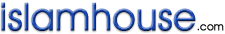 بسم الله الرحمن الرحیمОглавлениеОглавление	2Предисловие	3ЕВРОПЕЙСКОЕ ПРЕДСТАВЛЕНИЕ О ПРАВАХ ЧЕЛОВЕКА	6КРИТИКА ЗАПАДНОЙ ШКОЛЫ В ОБЛАСТИ ПРАВ ЧЕЛОВЕКА	9ОСНОВЫ ИСЛАМСКОЙ ШКОЛЫ В ОБЛАСТИ ПРАВ ЧЕЛОВЕКА	17ОТЛИЧИТЕЛЬНЫЕ ОСОБЕННОСТИ ИСЛАМСКОГО ЗАКОНОДАТЕЛЬСТВА В ОБЛАСТИ ПРАВ ЧЕЛОВЕКА	20РАЗЛИЧИЕ МЕЖДУ ИСЛАМОМ И ЗАПАДНОЙ МЫСЛЬЮ ОТНОСИТЕЛЬНО ИДЕИ ПРАВА	24ПРАВО НА ЖИЗНЬ, НЕПРИКОСНОВЕННОСТЬ ТЕЛА, РАЗУМА И ЧЕСТИ	27СВОБОДА ЧЕЛОВЕКА	30РАВЕНСТВО	34ОБЩЕСТВЕННАЯ ВЗАИМОВЫРУЧКА	41КОРОЛЕВСТВО САУДОВСКАЯ АРАВИЯ И ПРАВА ЧЕЛОВЕКА	46ПРАВА ЧЕЛОВЕКА В ОСНОВНОМ ЗАКОНЕ И ДРУГИХ СИСТЕМАХ В КОРОЛЕВСТВЕ САУДОВСКАЯ АРАВИЯ	49ЗАКЛЮЧЕНИЕ	56Во имя Аллаха Милостивого, Милосердного!ПредисловиеХвала Аллаху – Господу   миров,   благословение   и    мир благороднейшему из Его Пророков и Посланников, а затем:В наш век призыв к Аллаху Всевышнему на общечеловеческом уровне становится делом многотрудным. С другой стороны, миссия  проповедников  в тех  обществах, в которых они  живут, или  за их пределами также представляется сложной и запутанной.  Однако всё это не означает,  что проповедники, выполняющие свою миссию, стали прилагать меньше усилий или утратили стремление к преодолению трудностей, с которыми они сталкиваются.Миссия мусульманской общины, обращённая ко всем людям, состоит в призыве к Аллаху и к истинной вере, к исправлению душ и сердец на общечеловеческом  уровне.Выполняя эту обязанность, она идёт путем Посланника Аллаха (благословение и мир ему), которого Аллах послал ко всем людям с руководством и религией истины.В Коране сказано: «Скажи: “О люди! Поистине, я − посланник Аллаха ко всем вам...”» (Преграды, 158) Аллах обещал возвысить ислам:  «Он − Тот, Кто направил Своего посланника с руководством и религией истины, чтобы возвысить её над любой (иной) религией» (Покаяние,  33).  Вознесение ислама выше всякой религии достигается призывом к Аллаху Всевышнему, что в наше время требует планирования, выбора соответствующих методов и знания реального положения людей в мусульманских и немусульманских странах. Кроме  того,  призыв  нуждается в профессиональной подготовке проповедников, дабы умело распространять слово Аллаха среди людей для исправления сердец и душ.В  Книге  Аллаха  Всевышнего  можно  найти   разъяснение методов такого  призыва,  обращаемого  к  умам  и  душам. Аллах Всевышний сказал: «Призывай к пути Господа твоего с помощью мудрости и доброго увещевания и веди с ними спор наилучшими средствами» (Пчелы, 125).А в  словах и делах  Пророка, мир ему и благословение Аллаха, верующий найдет высший пример распространения призыва, обращения к людям, исправления душ и их очищения.При жизни Пророка утвердились единые основы, нравственные принципы и практика осуществления призыва, несмотря на то, что люди, к которым был обращен этот призыв, отличались друг от друга по степени понимания и условиям жизни.Именно эти основы, принципы и практику должен взять на  вооружение призывающий к служению Аллаху,  ибо это − первое, что надо знать о призыве, и в этом самый верный опыт и лучшее указание на то, как можно достичь его цели.Дело проповедников, когда и где бы они ни жили, будет успешным только в том случае, если они обладают знанием Книги Аллаха и  сунны  Его посланника,  постигают  исламские  науки – вероучение  ислама  и  исламский  шариат, украшают себя исламскими добродетелями, следуют сунне посланника (да благословит его Аллах и  да  приветствует)  в  том, что касается доведения до сведения людей послания Аллаха и оказания помощи советами, наставлениями и разъяснениями  для тех, к кому обращен призыв,  в любых условиях и при любых обстоятельствах. Именно в этот век  для возвышения  ислама над любой иной религией нужны призывающие, которые возвысили бы его благодаря своим знаниям, примерному поведению, знанию положения людей и того, какие религиозные и мирские дела занимают их умы.Возникло много новых проблем, которые довлеют над мыслями и делами людей и заботят их. Вот почему призывающие к служению Аллаху должны быть в курсе этих дел, знать, чего от них ждут и кто ими занимается, понимать, что они несут людям − добро или зло.  Для призывающих  к  служению  Аллаху Всевышнему еще более важно оценивать эти дела с помощью критериев ислама, чтобы они  зиждились на его основе, чтобы доброе в мыслях и делах отличать от порицаемого, чтобы мусульмане знали истинную цену того, что им предлагается, могли различать между тем, что им полезно и что можно использовать, и тем, что им вредит в их религиозных и мирских делах и что следует отвергнуть.   Понимание истинного смысла таких интересующих людей вопросов, как права человека, равноправие между мужчиной и женщиной, веротерпимость, знание Книги Всевышнего и сунны Его посланника (да благословит его Аллах и да приветствует) и знание о сути исламского призыва, положении тех, кто его распространяет, и преследуемых этим призывом целях, позволит призывающим указывать людям  путь к истинному пониманию  того,  о чём идет речь,  и стать призывающими к  добру,  а также зачинателями  реформ  в  своих обществах. Благодаря этому  ислам возвысится над всеми религиями.В данной книге будет рассмотрен поднимаемый в наши дни вопрос, важность которого все более настойчиво подчёркивается,  а именно вопрос о правах человека.Сам по себе этот термин, будучи  довольно привлекательным,  соблазняет массы  людей.  Эти принципы  ослепительны, и перед их обманчивым блеском, возможно, не  устоит современный мусульманин.  Но ведь мусульмане вот уже  сотни лет  слышат  о  достоинстве  человека, равенстве между людьми, взаимовыручке и проявлении милосердия друг к  другу.  Более  того,  со  времени возникновения   ислама мусульмане читают  аяты  Священной  Книги  и  хадисы избранника Господа (да благословит его Аллах и да  приветствует), которые указывают  им  верный  путь  и  ведут  по нему к высоким идеалам.Однако если призывы к соблюдению этих принципов, которые мы слышим отовсюду, будут приравнены к нашим исламским понятиям о них, это создаст серьёзную угрозу для мусульманского общества и причиняет ему большой вред.Благодаря нашей религии мы знаем о достоинстве человека, равенстве между людьми,  необходимости советоваться друг с другом, взаимовыручке и проявлении милосердия  друг к другу.  Возникает вопрос – соответствует ли то, к чему нас призывают, тому, что нам известно из нашей религии?Принципы привлекательны и ослепительны, возможно, употребляются одни и те же термины,  однако  каково  их содержание? Каковы понятия?  И,  наконец,  каково  влияние всего этого на нашу веру, мораль и поведение,  когда нас вводят в заблуждение одними лишь принципами и лозунгами, а мы не вникаем в их содержание и лежащие в их основе понятия?Цель предлагаемого исследования состоит в ознакомлении с истинным положением с правами человека в современном мире, но ещё более важно оценить с помощью критериев ислама связанные с этим вопросом лозунги, понятия и их результаты.Наша цель состоит в призыве к пути Аллаха, указанию мусульманам истины, ведению их к благу и приведению в порядок их религиозных и мирских дел.В Коране сказано: «Что касается пены, то она исчезнет, как (и всё) бесполезное, что же касается приносящего людям пользу, то оно останется на земле» (Гром,17).И да поможет нам Аллах. ЕВРОПЕЙСКОЕ ПРЕДСТАВЛЕНИЕ О ПРАВАХ ЧЕЛОВЕКАВ современную эпоху вопрос о правах человека приобретает огромную важность на уровне народов, государств и международных организаций.Всеобщая декларация прав человека, принятая Генеральной Ассамблеей ООН 10 декабря 1948 года, считается  венцом западной цивилизации и усилий мыслителей и реформаторов нового времени. Эта декларация была принята через несколько лет после окончания Второй мировой  войны как выражение стремления человечества к единству и общему понимания прав человека в международном  сообществе,  перенёсшем жестокие невзгоды войны.В декларации указывалось, что забвение прав человека  или их игнорирование привело к варварским  действиям,  причинившим  боль человеческому сознанию.Вот почему в преамбуле Декларации содержался призыв  к укреплению уважения к человеку и его свободам через  воспитание  и образование, принятию мер на национальном и международном  уровне с целью признания прав человека и их соблюдения государствами-членами  Международной  организации, а также  теми странами, на которые распространяется ее юрисдикция.Как уже было сказано, Всеобщая декларация прав человека  венчала собой,  усилия многих мыслителей и философов Запада. Эти усилия восходят к XIII в.,  когда в . в Англии была принята Магна Карта – Великая хартия вольностей, согласно которой английский народ  приобрел   право   уклонения от финансовых притеснений со стороны тогдашних властей страны. Документ о провозглашении независимости США . содержал положения, которые, как считается, относятся к правам человека,  утвердив  право  на жизнь, свободу и равенство.26 августа . Французская революция приняла документ, провозгласивший права человека и рассматривающийся как декларация этих прав.Таковы хартии, которые  предшествовали   Всеобщей   декларации прав человека, считающейся важным и решающим шагом, предпринятым после нескольких веков усилий европейских мыслителей и  философов. Целью этих усилий была защита народов от  страданий  и  притеснений,  которые они терпели в Европе от светских и духовных властей на протяжении многих веков мракобесия и начала эпохи европейского Возрождения.Причиной этих страданий послужили произвол феодалов и духовенства, а также стремление церкви  вести  борьбу со всеми идейными течениями, имевшими целью освобождение разума человека и его души.   Ничего этого не было в исламе – ни  в его вероучении, ни в шариате, ни в культуре.Здесь уместно заметить, что сама идея прав человека, возникшая на европейском континенте, использовалась   ради освобождения от деспотизма  европейских правителей  и служителей культа, однако она отнюдь не выступала в защиту целых народов, не только оказавшихся под ярмом европейского колониализма в современную эпоху, но и претерпевших такие виды притеснения и произвола, которые полностью противоречат принципам прав человека.Всеобщая декларация прав человека,  которую некоторые связывают с Уставом   ООН,   фокусирует   внимание  на  правах  человека  на  международном уровне.Эта проблема не решалась, исходя из соображений национального суверенитета,  напротив, признание этих прав и  их  осуществление приобрело  международный характер,  когда отношение государства с отдельным человеком не выходит за рамки международного  права  и перестает быть субъектом внутреннего законодательства.Более того, указанная проблема приобрела привилегированный международный характер, что способствовало выходу вопроса о правах человека  за рамки категорий  времени и  места. Последнее  использовалось фашистскими, марксистскими и прочими  тоталитарными  режимами, которые унижали достоинство личности, а также империалистическими  государствами, которые негуманно и несправедливо обращались с  народами,  находившихся  под   их   властью в современную эпоху.С учетом международного  характера вопроса о  правах  человека к этому надо подходить осторожно.  Тема прав человека стала запутанной и сложной, а  идеология  здесь неотделима от позиций заинтересованных сторон.  Эта тема тревожит мир в настоящее время и,  возможно,  будет  тревожить  в последующие десятилетия.   Сейчас вопрос о правах человека стал одним из инструментов внешней политики великих держав, что  особенно  наглядно проявляется в использовании вопроса о правах человека в  качестве критерия  при  предоставлении  международной помощи развивающимся странам,  когда в этой помощи отказывают тем странам,  которые, по мнению сильных держав, нарушают права человека или обвиняются в их нарушении.В ООН  даже возникла  идея  учреждения  должности  Верховного комиссара по  правам  человека  для  контроля за их соблюдением.Не секрет, что при выполнении этих функций в  сложных  условиях   нового   мирового   порядка, о существовании  которого было заявлено много лет назад, возникают проблемы. Вместе с тем его основные направления, ценности и мерила до сих пор не сформировались, а это открывает лазейку   для всякого рода необоснованного вмешательства во внутренние дела  государств  под видом защиты прав человека.С другой стороны, негосударственные и неправительственные организации, действующие в разных странах, по своим целям и характеру деятельности стали иметь непосредственное отношение к данному вопросу.Неправительственные организации сыграли важную  роль  в Венской  конференции  по  правам  человека,  состоявшейся  с   24 зу-ль-хидджа по 5 месяца мухаррам . по хиджре,  т.е. с 14 по 25  июня  1993  г.,  в  которой  приняла  участие делегация Королевства  Саудовская  Аравия  во главе с министром иностранных дел Его Королевским Высочеством эмиром Саудом аль-Фейсалом.  Работа неправительственных организации на конференции ничем не отличалась от деятельности государств и правительств, что в ещё большей степени призвано убедить нас в  правоте  мнения о законности международного вмешательства  в  дела тех стран,  которые обвиняются в нарушении основополагающих прав  человека, со стороны государств и негосударственных организаций, и все это под предлогом заботы о соблюдении основных прав человека. Среди неправительственных организаций есть такие, которые целиком посвятили  свою деятельность этой проблеме. Они представляют несвободные от инсинуаций доклады,  которые не учитывают социальные, культурные, религиозные  и  иные  особенности  народов, а в качестве единственного образца берут западную модель.КРИТИКА ЗАПАДНОЙ ШКОЛЫ В ОБЛАСТИ ПРАВ ЧЕЛОВЕКАПервая европейская школа прав человека  в  политическом смысле возникла в XVIII в. Мыслители и руководители этой школы хотели утвердить всеобщие свободы в обществе и сделать их недосягаемыми для власти так, чтобы она не могла попирать их, не неся за это ответственность по закону.  По этой причине права человека в Европе связывались с вопросом о всеобщих свободах, которые провозглашались в  конституции. С этим нельзя согласиться, поскольку политические  режимы не были однородны, что привело к  ослаблению идеи прав человека, приданию ей относительного характера и изображению  всеобщих  прав  и  свобод  таким  образом, будто они направлены против власти и существуют вопреки ей.Термин "всеобщие   свободы"  был неотделим от термина "права человека" довольно долгое время,  поскольку утверждение  всеобщих  свобод,  упрочение  принципа  получения их индивидуумом в его взаимоотношениях с властями занимало слишком много внимания мыслителей той эпохи и особенно юристов.Дело в том, что некоторые из всеобщих свобод, например, свобода мысли  и слова,  были  тесно связаны с властью и господствующим политическим режимом,  а поэтому  ставилось целью  включение  в конституции   тексты,  которые устанавливали бы эти свободы  и гарантии их соблюдения. Это объясняется тем, что народы государств Европы  вообще страдали от деспотизма властей и засилья служителей церкви.Европейская школа  в области прав человека развивалась и пришла к идее истины как таковой. Согласно этой идее, правами человека являются такие права,  которые необходимо признать за индивидуумом уже только потому, что он человек.  При этом не  обуславливается  их охрана законом,  а существенным считается лишь то, что они являются правами человека, которые не даруются и не охраняются властью.Подобное развитие концепции прав человека берет свое начало от идеи истины как таковой, а это уже совсем другая основа, на которой возникла европейская школа прав человека, о чём говорилось выше. Суть ее сводилась к тому, что права человека есть всеобщие  свободы, направленные против власти. Такой взгляд не выдерживает критики,  поскольку некоторые права нельзя считать какой-либо из свобод, например, право человека на социальное обеспечение,  ибо это нельзя понимать как "свободу" или какую-нибудь другую разновидность всеобщих свобод.С точки зрения ислама, указанные права должны быть всеобщими, и пользоваться ими индивидуум будет во взаимоотношениях с другими людьми, а не только с властью. Так, достоинство человека в исламском понимании является самоценным, и человек имеет право на защиту своего достоинства во взаимоотношениях со всеми, а не только с властью.Более того, ислам сделал первый и решительный шаг   в освобождении человека от всего, что подавляет как внутренние, так и внешние проявления его свободной воли, о  чём  речь пойдет ниже.Развитие идеи прав человека в  современной  европейской  школе, возможно, совпадает  с исламским пониманием в том, что эти права закреплены за человеком как таковым и  наличие или отсутствие прав не зависит от определения их законом,  поскольку  не закон устанавливает их.Если основанный на  позитивном праве взгляд считает источником прав человека общественное сознание, то, по мнению мусульман, они обладают определенными правами уже потому, что являются людьми, которые наделены правами согласно воле Аллаха, Его мудрости, Его закону и тому, что Он отдал людям предпочтение перед всеми прочими Своими созданиями.Причина же появления основанного на позитивном праве взгляда о том, что источником прав человека является общественное сознание, объясняется нежеланием считать источником этих прав религию.Именно поэтому общественное сознание было представлено как выразитель желания возвысить источник этих   прав, не приблизившись  к  истинному источнику всех прав человека – закону Аллаха Всемогущего и Его религии,  что соответствует  исламскому пониманию.Европейский взгляд  не  согласуется  с  мыслями сотен миллионов людей, которые видят  в  возвышении  источника  прав  человека  и возведении его к Аллаху, велик Он и славен, величайшую гарантию согласия  и общемировой практики.Права человека  в  шариате  проистекают   из  замысла, независимого  от   воли   людей,  категорий  времени  и  места  и всевозможных доктрин, то есть независимого от различных критериев практики в разных странах со своими порядками и законами. Короче говоря,  эти права относятся к числу благодеяний  Аллаха, оказанным Им Его  рабам,  которые  разъяснил в своих текстах и общих основах шариат,  обязав к их исполнению всех и каждого – правителя  и подданного,  государства и народы. Шариат не является орудием в руках власти или аргументом для людей, чтобы выступить против общества или правителей. Согласно исламским воззрениям, которые не связаны с категориями времени и места, соблюдение прав человека гарантируется всем, исходя из того, что самой надежной гарантией их соблюдения является их источник.Было бы ошибкой утверждать, что ценности, лежащие в основе прав человека в европейском понимании, например, свобода и равенство, носят абсолютный характер и не изменяются в зависимости от состояния общества, времени и места.Дело в том, что понятие "права человека" не может  считаться строго научным понятием, подчиняющимся с точки зрения оценки единым критериям для всех обществ независимо от времени, места и условий. Например, права на  свободу, справедливость и равенство, которые являются основными правами человека в наше время, по-разному оцениваются в разных обществах, и им не придаётся одинаковое значение.Одни государства придают свободе явно политический   смысл, другие – социальный, третьи – культурный, четвертые – индивидуалистический и даже сексуальный, называя это сексуальной свободой, хотя на деле подобная свобода является настоящей анархией. Равенство между людьми, которое рассматривается как высшая ценность, подчиняется материальным интересам и социальным доктринам. Справедливость трактуется зачастую в зависимости от различных интересов и прихотей.Как видно, понятие "ценности" изменчиво и носит  относительный характер. Следовательно,  прийти к единому понятию свободы или равенства, а также нормам,  которые гарантируют их правильность и практическое применение невозможно, а это убеждает нас, что при определении высших человеческих  ценностей,  их  понятий  и  норм не следует опираться на относительные категории времени и места.Мы глубоко убеждены, что достичь этого можно, лишь опираясь на высочайший источник законодательства,  более высокий, чем законы времени, места и людей, источник, которому человек, уверовавший в Аллаха, подчиняется по убеждению. Поэтому освобождения от относительности в вопросе прав человека можно добиться только этим путем, который у мусульман представлен мусульманским шариатом с его божественным источником, заключенным в его основах и текстах.Нельзя отрицать, что достигнутое современной школой понимание прав человека является шагом на пути, о котором мы говорили. В соответствии с ним у прав человека более высокий источник, чем  общественное  устройство,  которое то или иное общество устанавливает в определённое  время на основе своих законов, обычаев, традиций и культурного наследия. Однако такое ограничение источника прав человека сферой общественного сознания недостаточно для достижения универсальности, к которой призывает человечество и человеческая история.Все это со всей  ясностью  показывает нам, что общественное сознание сформировалось в определённое время и в определённом месте, что само по  себе  является  вопиющей  несправедливостью и в огромной степени противоречит самой идее прав человека.Не человеческое ли сознание мирилось в определённые времена во многих обществах, особенно в эпоху существования древних империй и даже в условиях некоторых политических режимов современности, и как раз в Европе, с  пренебрежительным отношением к ценности человеческой  жизни по самым ничтожным причинам, мирилась с притеснениями и причинением горя и  страданий  другим  обществам, отличающимся от европейских религией, расой или даже интересами? И самым красноречивым свидетельством этому будет даже беглый обзор действий европейских колонизаторов в Африке и Азии.Общественное сознание не может быть высшим источником прав, которые, как предполагается, должны распространяться на всё человечество и которые должен пользоваться каждый отдельный человек как таковой. Кроме того,   понятию  прав  человека  придается  относительный характер, если их  определение,  оценка  и  гарантии зависят от общественного сознания.Еще опаснее то, что понятия, даже касающиеся таких  основных прав, как право на уважение человеческого достоинства, равенство и социальное обеспечение, приобретают относительную ценность в зависимости от  смысла,  вкладываемого в них общественным сознанием, которое,  вне всякого сомнения, формируется в определённое  время, в определённом  месте  и в самых различных условиях.Использование выражения "общественное сознание"   оправдано, если имеется в виду нормальное человеческое сознание,  независимое от времени и пространства.  Но тогда мы придем к выводу, что здесь речь идёт о сознании, сформированном в человеке ценностями ниспосланных свыше религий через следовавшие друг за другом откровения и послания вплоть до появления ислама, завершившего и отменившего все прежние послания, ислама, который велит людям поклоняться их Господу  в  соответствии  с  шариатом.Предназначение Всеобщей декларации прав человека,  принятой  10  декабря ., состояло в том, чтобы служить общим для всех народов образцом, что позволило бы придать больше значения правам человека. Она явилась всего лишь первым шагом, за которым должна была последовать разработка международного закона  по  правам  человека,  который  стал бы обязательным для исполнения. ООН прилагала усилия для превращения содержавшихся во Всеобщей декларации прав человека пунктов в международную конвенцию,  в результате чего была  завершена  разработка  двух  конвенций  по социально-экономическим  и  гражданско-политическим правам. Эти конвенции были приняты 16 декабря ., однако были приняты к исполнению лишь в .Помимо двух вышеупомянутых конвенций,  интерес  к  вопросу о правах человека нашел своё отражение в  ряде других соглашений, например,  в международном соглашении об  искоренении расизма, соглашении о правах ребёнка, соглашении о защите прав рабочих-иммигрантов. Кроме того, работа по проработке вопроса о  правах  человека  на международном уровне велась в рамках различных организаций, прежде всего на Генеральной сессии ООН. В этой работе участвовали и региональные организации, например, Лига арабских стран и Организация исламской конференции.Международные организации опираются в своей деятельности на комиссии специалистов,  занимающихся  исследованием связанных с правами  человека  вопросов  или  контролем за их соблюдением в различных государствах,  изучением представляемых по данной  теме докладов и заявлений.На уровне народов интерес  к  данному вопросу позволил выдвинуться ряду неправительственных организаций.  Оценка роли некоторых из них явно преувеличена, например,   организации «Международная амнистия», доклады которой не свободны от пристрастности и личного  интереса.  Недостатком  таких организаций является незнание  религиозных и культурно-социальных особенностей мусульман и неевропейских народов вообще.Здесь необходимо  указать  на  основное и существенное различие между исламским законодательством и всеми   законодательными системами, основанными на позитивном праве, то есть на установленных человеком законах, что  особенно  отчетливо проявилось в вопросе о правах человека.Как известно,  в  исламском  законодательстве шариат рассматривается как источник  всех прав,  и нет определенного  для  человека права,  которое  бы выходило за пределы его (шариата) указаний или его универсальных основ.  Ввиду этого шариат является основой права, его источником, опорой,  гарантией существования этого права и его соблюдения в обществе.Однако в  основанном  на  позитивном  праве  представлении   мы находим нечто совершенно противоположное. Здесь право – основа  законодательства и закона. Это является основой, суть которой состоит в том, что всё, что общество считает истинным, правильным,  затем становится в нём законом и системой. Следовательно,  право  здесь является основой закона и системы, устанавливаемой существующей властью, каким бы ни был источник ее законности. Источник этого права не божественное законоположение, а то, что  считают  правильным  люди  в  определённое  время  и определённом месте  в том или ином обществе. При этом считают не все люди, а только их большинство, какова бы ни была величина этого большинства.Что касается нас, мусульман, то мы имеем общий и  простой критерий для  определения  прав,  а  именно  божественный  закон, являющийся таким критерием,  которому подчиняются все  на  основе веры и убеждения.Совершенно иным является положение в системах,  основанных  на  позитивном  праве,  поскольку  критерий,  на основе которого определяются  права,  является  относительным  по своей природе, подверженным изменениям в зависимости от времени, места и стран с их различным духовным и  культурным  наследием. О критерии такого рода можно  спорить, рассуждать, его можно утверждать и отрицать в зависимости от  существующих в обществе условий. Возможно, в одном обществе он будет принят за основу, тогда как другое общество его не одобрит, или же его не утвердит то же самое  общество в другое время.И как бы  не  пытались  создаваемые людьми  системы   избежать этой относительности, связывая права человека с "общественным сознанием", это сознание в любом случае формируется в зависимости от времени  и  места, особенно если слово "общественный" должно относиться в этом смысле ко всему человеческому  обществу,  но такого положения в реальной действительности до сих пор не существовало.В то  же  время  этот принцип человеческого единства, основа  которого ясно представлена в благородном Коране, утвердился в исламе. Аллах Всевышний сказал: «О люди! Поистине, Мы создали вас из (одной пары − ) мужчины и женщины и сделали вас народами и племенами, чтобы вы познавали друг друга. Поистине, достойнейшим из вас пред Аллахом является наиболее благочестивый. Поистине, Аллах − Знающий, Всеведущий» (Комнаты, 13).Согласно исламу, все человечество  было создано  из одной души, о чём Аллах Всевышний сказал: «О люди! Бойтесь вашего Господа, Который создал вас из одного человека, и создал из него же пару ему и рассеял (по земле) множество (родившихся) от них мужчин и женщин...» (Женщины,1).В исламском законодательстве здравость и правильность базиса очевидны. Основой и источником права является шариат, закон Аллаха, предназначенный для людей в любое время и в любом месте, а это значит, что у права высший источник, не ограниченный ни временем, ни местом, ни  различием  условий  в разных странах.Власть в исламском  понимании  занимает  положение  доверенного лица, гаранта, который печётся об интересах людей, не являясь стороной в противостоянии с людьми, которые должны защищать себя от нее, поскольку эта  власть  ограничена целым комплексом положений  и принципов, лежащих в основе шариата.Эта идея, а именно идея надёжности власти и ее ответственности перед людьми, является исламской по генезису,  и она сама по себе заставляет общество сотрудничать с властью. Мы утверждаем здесь, что Всеобщая декларация прав человека  по форме  и  содержанию  выражает исключительно идеологию и ценности цивилизации Запада, и некоторые  критерии,  используемые  Декларацией в качестве основы для суждений и оценки,  со всей ясностью обнаруживают этот факт. Например, согласно принципам "гуманизма", что считается важным в этой сфере, наказание в виде смертной казни рассматривается как нарушение прав человека. Согласно этому критерию, право женщины на создание семьи должно носить абсолютный характер независимо от религиозных норм  и  правил, в  которые  веруют сотни миллионов людей.  Более  того, наказание за половые извращения также считается нарушением прав человека.Не секрет, что подобные критерии не могут снискать себе уважение или одобрение на мировом уровне, ведь разнообразие цивилизаций, культур и социального наследия, не  говоря уже о ниспосланных свыше законах, настоятельно   требует, чтобы критерии и концепции также были разнообразными.Возможно, принципы Всеобщей декларации прав человека приемлемы для  некоторых  с  точки  зрения  их  высших  ценностей. Однако, принимая во внимание разнообразие культур и  форм социального наследия в современном  мире, доктрины, критерии оценки и нормы  практики должны быть относительны, а это значит, что каждому государству, необходимо дать возможность создавать свои политические системы, свои законы и законодательства, выражающие интересы его народа, ценности и культурное наследие этого народа в  том,  что  касается  достоинства  человека,  а это первейший и важнейший из принципов прав человека при всем  различии  религий, цивилизаций, культур, исторического и социального  наследия народов мира.Отметим, что дискуссии на Венской конференции, проходившей с 14 по 25 июня ., показали согласие с этой здравой логикой многих, особенно развивающихся,  государств, которых пугает различие  доктрин  и двойные стандарты при определении и оценке, поскольку некоторые  принципы и основные ценности в области прав человека отступают на второй план и не  обеспечивают  человеку защиту, сталкиваясь с интересами и политические целями многих государств.  С другой стороны,  эти принципы  и  ценности используются в качестве оружия против некоторых государств,  когда они совпадают с политическими интересами великих держав. Можно заметить двойственность критериев в суждениях и практике относительно многих исламских проблем нашего времени,  например, проблемы  Боснии  и  Герцеговины,  Кашмира,  Палестины.  Критерии разнятся в зависимости от интересов и даже расизма и религиозного фанатизма.Печально, что нарушения прав человека, которые  привели в ужас  мировое  общественное  сознание,  не  нашли справедливой оценки со стороны  великих  держав,  стремления встать на защиту прав человека и отразить агрессию против этих народов. И это неудивительно,  поскольку  позиция   этих государства по отношению  к массовым убийствам, изгнанию людей с их земли и изнасилованиям женщин не выходила за  рамки  политических  интересов этих государств.И даже известные неправительственные организации наподобие «Международной  амнистии»  ограничились лишь невнятными осуждениями и отказались от преследования   виновников этих страшных преступлений  с  тем  же рвением,  которое она проявляет по отношению к какому-нибудь единичному случаю в африканском или азиатском государстве.ОСНОВЫ ИСЛАМСКОЙ ШКОЛЫ В ОБЛАСТИ ПРАВ ЧЕЛОВЕКАС самого начала необходимо указать на важную истину, которая незнакома неспециалистам по вопросам религий и законодательства. Более того, этому вопросу не уделяют внимание даже некоторые специалисты, особенно находящиеся под влиянием западной мысли. Дело в том, что религия в западной идеологии, начиная с нового времени, постепенно уходит из жизни личности и общества, растет убеждённость, что её единственной сферой является только связь человека с его Господом  и что её  влияние в сфере исправления общества носит второстепенный  характер.В силу исторических и политических обстоятельств, сложившихся в средневековой Европе, после  победы  Французской  революции  1789  г.   возобладал принцип  отделения церкви от государства. В начале ХХ века также предпринимались, на этот раз марксизмом, серьёзные попытки изолировать общество от религии, которые в конце концов потерпели крах в идеологии и на практике.Отношение западной мысли к религии особенно  ясно проявляется в  определении  религии. На Западе  используются десятки определений, которые пригодны для  любых  мнений, пытающихся удалить религию из жизни людей или сделать ее в идейном отношении неясной и запутанной для человека. Подобное положение категорически  отвергается  в   исламе по понятным и не требующим детализации причинам. Во время встречи улемов из Саудовской Аравии  с  некоторыми крупными европейскими юристами  возникли  разногласия по поводу понятия религии в вопросе как раз прав человека.  Дело в том, что в течение  более  двадцати  лет  некоторые крупные законоведы и идеологи Европы выражали через посольство Саудовской Аравии в Париже желание  встретиться с улемами из Королевства с целью углублённого рассмотрения концепции прав человека в исламе.В месяце сафар . х.  (март .) Министерство юстиции Королевства организовало три симпозиума, на которых Саудовскую Аравию представлял Его превосходительство министр юстиции, а также несколько улемов и преподавателей университетов Королевства. Европейскую сторону представляли  четыре  крупных  профессора  права:  1. Бывший  министр   иностранных   дел   Ирландии,   Генеральный секретарь европейской законодательной комиссии.  2. Один из востоковедов и профессоров, занимающийся исламскими исследованиями.  3. Один из профессоров в области общего права и  издатель выходящего во Франции международного журнала, специализирующегося в области прав человека.  4. Один из главных адвокатов Парижского апелляционного суда.В документах форума говорилось, что европейская   сторона задала несколько деликатных, как она считала, вопросов. Однако Саудовская сторона их приветствовала и  выразила готовность на них ответить.КРАТКОЕ СОДЕРЖАНИЕ ЭТИХ ВОПРОСОВ1. Саудовская Аравия принимает  Священный  Коран  в  качестве своей   конституции   и   основы  законов  Королевства.  Но  ведь Священный Коран был ниспослан  14  веков  назад,  и  этот  факт, по мнению европейской стороны, следует принимать во внимание.2. Упоминаемые  в  Коране  наказания,  такие как смертная казнь, отсечение конечностей и бичевание.3. Женский вопрос.4. Вопрос  о  запрете  профсоюзов  и   отказ   от   составления конституции (система  правления).  Гости  спрашивали, есть  ли  в Королевстве апелляционные  суды,  против  отсутствия  которых   в современном мире протестуют законоведы.Для Саудовской стороны постановка этих  вопросов явилась шансом показать европейским ученым, в чем состоит суть истинных исламских понятий. Это была отличная агитационная акция,  поскольку многие западные ученые и идеологи получают  знания  об  исламе,  его основах,  культе,  обрядах и нормах общения от тех,  кто не знает истинной сути ислама, его верных понятий и высоких целей, особенно в тех вопросах,  в  которых  остро  нуждается  Запад, старающийся убедить людей в них, в отрыве от истинного божественного пути. Как мы уже говорили, эти люди как раз в вопросе прав человека не оставляют места для религии и полностью от нее отворачиваются. У  них  права  человека  определил для себя сам человек.  И тогда ставится трудный вопрос, который обязательно возникает, а именно, что все законодательные системы определяют высшую  власть, дарующую право, определяют,  кто получает  те или иные права и кто ими пользуется.Как мы уже указывали, основываясь на этом, источником этих прав объявляют общественное сознание. Слово "сознание" несет неясный смысл, а что касается выражения "общественное сознание",  то на самом деле о существовании этого только высказываются предположения. В ходе этой встречи улемы Королевства разъяснили, какой смысл вкладывают в понятие религии мусульмане  и  представители  других конфессий,  проведя различие между зафиксированными в шариате постоянными и общими принципами, с одной стороны, и частными решениями (по определённым вопросам),  с другой, показав,  что шариат стоит на страже  истинных интересов людей. Знатоки разъяснили, что применение установленных шариатом  наказаний за серьёзные и мелкие преступления являются  мудрой  политикой  в области уголовного права, которая обеспечивает безопасность людей, сводя до минимума уровень преступности, и посягательства на жизнь, честь и имущество людей.Эта агитационная акция, проведённая высококвалифицированными улемами и проповедниками с целью противостояния идеологии,  противоречащей основам исламской религии, её шариату и ценностям, вызвала восхищение европейской стороны тем, что она услышала о шариате и правах человека в его рамках.Глава делегации мистер Мак-Брайт  заявил:  «Именно  отсюда, из этой исламской страны, а не из какого-либо другого места, надо заявлять о правах человека. Необходимо,  чтобы исламские учёные заявили об этих неизвестных правах мировому общественному мнению, незнание чего было причиной искажения престижа ислама,  мусульман и исламского правления».Другой член  европейской делегации сказал:  «Я,  христианин, заявляю, что в этой стране действительно поклоняются Богу,  и  я согласен с  господами богословами в том,  что установления Корана  в области прав человека, после того как я услышал о них и  увидел, как  они претворяются на   практике, несомненно, превосходят   Всеобщую декларацию прав человека».На таких симпозиумах ярко проявляется один из аспектов особого характера исламского взгляда на права человека. ОТЛИЧИТЕЛЬНЫЕ ОСОБЕННОСТИ ИСЛАМСКОГО ЗАКОНОДАТЕЛЬСТВА В ОБЛАСТИ ПРАВ ЧЕЛОВЕКАВо-первых, любое право человека как такового в исламе является результатом того, что утвердилось в шариатских нормах, зафиксированных в Коране или  сунне  пророка, а не результатом какого-либо общественного или политического развития, как это имеет место в европейском мышлении, которое познакомилось с тем, что называется правами человека, лишь в современную эпоху после длительного  развития и интенсификации исследований в правовой и социально-политической областях.В Священном Коране  есть айат, в котором говорится о том, что люди были почтены.  Аллах Всевышний сказал: «И Мы почтили сынов Адама...» (Ночное путешествие, 70). Через  много веков то же самое выражение было включено во Всеобщую декларацию прав человека,  преамбула которой  начинается  с  признания  "достоинства всех членов человеческого общества".Во-вторых, права человека  из рода Адама, что само по себе отрицает всякие различия по расовому признаку или цвету кожи, выступают в шариате как часть законодательной системы ислама и тесно связаны с его вероучением и нравственными  принципами. Права  человека гарантированы положениями Корана и Сунны, которые предусматривают не  только то или иное право и его гарантии,  но и положенное за его нарушение наказание.Далее, право на жизнь гарантировано: «…и не убивайте душу, которую Аллах объявил неприкосновенной, иначе как по праву...» (Скот, 151).Возмездие за нарушение этого установления  определено следующим образом: «О те, кто уверовал! Предписано вам воздаяние равным за убитых…» (Корова,178). Возмездие  осуществляется в соответствии с точными шариатскими условиями, детально изложенными в книгах по фикху (мусульманскому праву) и гарантирующими как право общества, так и право отдельного человека.     Точно так же право на общественную  взаимовыручку  содержится  в словах Аллаха Всевышнего: «…и в достоянии которых (выделена) известная доля для просящего и лишённого…» (Ступени, 24 − 25). Предписание относительно закята, который является одним из столпов ислама, указывает и определяет средства, предназначаемые для целей осуществления социальной взаимоподдержки в исламском обществе. В  Священном Коране Аллах Всевышний указал на те группы людей, которые имеют право на обеспечение их средствами  к существованию за счёт общественного достояния: «Милостыня (предназначается) только для бедных, и неимущих, и тех, кто занимается её (сбором), и тех, чьи сердца были приведены к согласию, и (для освобождения) рабов, и (для несостоятельных) должников, и (на дела) на пути Аллаха, и (для) путника…» (Покаяние, 60).В шариате записано и такое право человека, как равенство между людьми, ибо священный Коран объявил  критерием превосходства людьми друг перед другом благочестие, то есть боязнь Аллаха и обязанность творить благое дело как  результат  этой  богобоязненности. Аллах Всевышний сказал:  «Поистине, достойнейшим из вас пред Аллахом является наиболее благочестивый...» (Комнаты,13). Аллах запретил отдавать предпочтение людям по расовому признаку и цвету кожи.  Когда один из видных сподвижников сказал другому: «О сын чернокожей!» − посланник (благословение Аллаха и  мир  ему)  характеризовал  эту фразу как указание на остатки джахилийи, то есть доисламских критериев и ценностей, что годится лишь для погрязших в отсталости и невежестве обществ. Тогда этот почтенный сподвижник прижался щекой к земле, прося прощения у того,  кого он обидел словом.В-третьих, достоинство человека со времени ниспослания Корана было не общим лозунгом, а законодательной  системой, являющейся составной частью исламского вероучения и нравственности. Наиболее важной отличительной чертой этой системы является то, что она опирается на общую теорию в построении общества.Достоинство человека есть изначальное и важное право из числа прав человека, опирающихся в исламе на совокупность аргументов, наиболее важным из  которых  является  то, что человек рассматривается как достойнейшее из всех созданий.  Он удостоился чести быть сотворенным Самим Аллахом. Аллах Всевышний сказал: «А когда Я его создам и вдохну в него из Моего духа, то падите, склоняясь перед ним» (Аль-Хиджр, 29). И Аллах научил Адама всем именам: «И научил Он Адама всем именам, потом представил их ангелам и сказал: “Назовите Мне имена их, если вы правдивы”» (Корова, 31).   Айаты Священного Корана свидетельствуют,  что человек является самым соразмерным и совершенным из всех созданий по форме и внешнему  виду:  «...сотворили Мы человека (и придали) ему наилучший образ» (Смоковница, 4). Этот  слабый  по своему сложению человек был сделан осью всего этого мира:   «...(ведь) был человек создан слабым» (Женщины, 28). Человек  –  создание,  у которого есть воля и разум, и Аллах подчинил ему все, что на небесах и на земле: «И Он подчинил вам всё то, что на небесах, и всё то, что на земле (по милости) от Него» (Коленнопреклоненные, 13).Многие айты священного Корана указывают, что человеку подчинены суша, море, растения, животные и, более того, Вселенная с ее движением и порядком, ночью и днем;  обращение Солнца,  Луны, звезд и планет по своим  орбитам – все это является одним из  проявлений  милости  Аллаха по отношению к человеку, и одно из знамений Его могущества.Таким образом, то, что Аллах почтил людей, является не каким-то лозунгом, а тем, что изначально присуще исламу, и это подтверждается в десятках айатов Священного Корана.Достоинство присуще  человеку с рождения и до смерти. Человек становится милостью  Аллаха для родителей,  когда он рождается, и поэтому человек достоин жить и пользоваться всеми правами в человеческом обществе. К нему проявляют уважение, когда он  умирает: его обмывают, произносят над ним молитву, люди призывают Аллаха проявить к  покойному милосердие и простить его грехи. Ислам запрещает прикасаться к телу человека иначе как по праву, как запрещает и обезображивать тело человека, даже  если он мертв и ничего не чувствует. Пророк (да благословит Его Аллах и да  приветствует) строго запрещал разбивать кости  умершего человека в знак уважения к достоинству, которым Аллах наделил человека со дня его рождения и которым он обладает на протяжении всей жизни и даже после смерти.Ислам – единственное вероучение, утвердившее человеческое достоинство раньше любых принятых людьми документов, ведь за 14 веков до появления всевозможных хартий мусульмане уже пользовались правом на уважение человеческого достоинства.Аллах почтил всех людей независимо от расы, цвета кожи и социального положения.Шариат упорядочил и отрегулировал также права немусульман, живущих на мусульманских землях, гарантировав  им право на жизнь,  неприкосновенность души,  тела, чести и имущества,  пока  они  живут  в  мусульманском обществе  на  договорных началах или ведут мирную жизнь вне исламского общества.Все это подробно излагается в айатах священного Корана, чистой сунне и опирающихся на них разъяснениях, приводящихся в книгах по фикху.РАЗЛИЧИЕ МЕЖДУ ИСЛАМОМ И ЗАПАДНОЙ МЫСЛЬЮ ОТНОСИТЕЛЬНО ИДЕИ ПРАВАВ наш век  терминология  приобретает  большую  информационно – политическую    силу,  влияющую  на  исследования  заключенных  в термине содержании и понятий.  У  мусульман  есть выражение  "права сына Адама",  а также выражение "права общины".  Кроме того, мусульмане уже со всей ясностью говорят о правах Аллаха  и  правах  Его рабов,  а они в сущности более верные и полные по содержанию и понятиям, чем международный термин "права человека".  Однако всё это не мешает употреблению устоявшегося термина и не является  причиной для его забвения при условии,  что понятия будут  ясны и понятны людям.Сформулированные в документах  по  правам  человека принципы не отрицают того, что человек  достоин пользоваться многими из них. С точки зрения ислама невозможно ни отрицать право человека на уважение человеческого достоинства, ни лишить его права на свободу, равенство и участие в жизни общества, в котором он живет. Однако с точки зрения ислама требуется, чтобы заложенные в этих принципах понятия были ясны и зафиксированы в виде закона. Указанные права, считающиеся в наше время основными правами человека, представляют собой общие принципы и лозунги, многие из которых невозможно отвергнуть, просто отбросив их. Противоречия касаются вопроса о том, насколько широки эти права, а понятий, которые имеют к ним отношение.Обнаруживается различие между исламским фикхом  в  целом и господствующим в мире юридическо-правовым взглядом на саму идею права.  Ведь "Хакк"  у мусульман – одно из имен Аллаха Всевышнего, и в арабском языке,  на котором был ниспослан Коран, это постоянная величина, константа («Хакк» − право; истина; Истинный). Воля всех мусульман, как только они приняли ислам,  должна освободиться от подчинения кому бы то ни было, кроме Аллаха (велик Он и славен), и с этого начинается служение одному лишь Аллаху Всевышнему.Шариат регулирует  понятие  и  сферы  этой свободы,  условия ее применения и ее пределы,  исходя из подчинения Аллаху (велик Он и славен), Его велений и запретов, зафиксированных в божественном Законе.В исламском понимании аксиомой является то, что Аллах Всевышний – Создатель и Творец, Владыка всего и  только Ему принадлежит решение: «...поистине, решение принадлежит только Аллаху» (Скот, 57).Таким образом, шариат определяет все права, разъясняет их сферы и устанавливает для них пределы. Для мусульманина признанным правом будет считаться только то, которое утвердил для него шариат в своих  указаниях,  основах  и универсальных нормах.Пределы этих прав, условия их применения, их направленность и ясные понятия не  выходят  за  рамки  исламского законодательства.Короче говоря, исламское понимание полностью отличается  от западной   мысли,  которая  в  обществах  и государствах, принявших принцип секуляризма, постоянно  стремится  изолировать религию от жизни после того, как она отделила её от государства.Другими словами, там не обращают внимание на то, что существует за пределами этого мира,  ибо для них вся человеческая жизнь есть жизнь мирская, и только к ней обращены взгляды, мысли и дела.Нам нет нужды задавать вопрос о том, кто дарует   права, определяет  их  пределы  или разъясняет их значения: конечно, это человек, обладающий властью.С западной точки зрения, нет причины предполагать существование высшей власти,  дарующей  эти  права  людям,  коль  их  дает  сам человек,   он  же  устанавливает  пределы  и  условия  и  сам  же пользуется этими правами.Поскольку все права включают в себя субъект и объект, то вполне естественно, что должен существовать тот, кто дарует право и тот, кто его получает. Как было сказано выше, современная европейская школа пришла к заключению, что источником этих прав является общественное сознание,  то есть люди в своей совокупности,  и всё это с целью  добиться  их  признания и  уважения  всеми людьми. Разумеется, всё это происходит не просто без учёта религиозных соображений, но, наоборот, их преднамеренного устранения. Что касается шариата, то для всех мусульман он является основой права, его источником и залогом его существования в  обществе.А что мы наблюдаем в западной мысли? Базисом исполняемого обществом  закона  здесь  является  право,  которое  дарует  себе человек – доминирующее  лицо,  власть  или общественное сознание. Когда общество или стоящая над  ним власть видят, что человек имеет право заниматься каким-либо делом или пользоваться определённой свободой, это становится законом и правом для индивидуума. Следовательно,  право,  которое  человек считает для себя приемлемым, есть уже основа системы правления.Эта идеология нередко приводила во многих европейских государствах, отличающихся высокими  материальными  стандартами нашей эпохи,  к  разрешению  таких  действий,  которые отвергает человеческая натура и ниспосланные свыше божественные религии.Так, например, разрешены половые извращения между совершеннолетними (как это имеет место в Великобритании), браки между лицами одного пола (разрешены в некоторых странах Северной Европы), а внебрачные дети уравнены  в правах с законнорожденными.Таково было мнение общественного сознания, ставшее законом, на котором основываются права человека и в соответствии  с  которым они оцениваются.В дальнейшем мы дадим краткое изложение основных понятий  прав человека с точки зрения ислама, обратив, в частности, внимание на такие из  них,  как  право  на  жизнь,  неприкосновенность  тела, разума,  чести,  свободы,  равенство и взаимовыручки с тем, чтобы стало ясным их отличие от принципов и лозунгов, которые выступают в  международном  и  информационном плане  под  названием  "права человека".Ислам определяет  права  человека  в  их настоящем понятии,  а также их законодательные  нормы,  которые  обеспечивают уважение к  достоинству человека и  защищают  интересы  личности  и  общества.  Эти права гарантированы шариатом и его нормами каждому человеку, независимо от его расовой принадлежности и цвета кожи.ПРАВО НА ЖИЗНЬ, НЕПРИКОСНОВЕННОСТЬ ТЕЛА, РАЗУМА И ЧЕСТИС точки зрения ислама человек есть наиболее достойное и благородное из существ,  которому Аллах подчинил всё,  что  в  небесах  и  на земле, даровал ему разум и способность мыслить.Представление о человеческом достоинстве  опирается  в  исламе  на  совершенную теорию, что   отличает  ее  от  ограниченной западной концепции. Причины и смысл этого достоинства ясны, ибо  на службу человеку поставлено всё, что в небесах и на земле.Ввиду этого ценность  одной личности почти равна  жизни всего рода человеческого и его продолжения.  Аллах  Всевышний  говорит:  «И поэтому предписали Мы сынам Исраиля: “Убивший человека не (в отместку за убийство другого) человека и не (в качестве наказания) за (распространение) нечестия на земле (подобен) погубившему всех людей, а ожививший человека (подобен) оживившему всех людей”» (Трапеза, 32). Запрещаются все действия, являющиеся посягательством на жизнь или неприкосновенность тела и чести,  или ущемляющие права человека на это, как, например, пытки, совершение против него враждебных действий при жизни в материальном или моральном смысле, и надругательства над его телом  после  смерти, даже во время войны,  ибо почтение  к  человеку  следует проявлять и  после  его кончины.Чтобы сохранить для человека право на жизнь,  в исламе законом разрешается сражаться  исключительно  ради Истины и в ее защиту и только после предупреждения и открытого объявления войны.Ислам запретил  вести войну ради добычи или в силу расовой и национальной нетерпимости. Ислам наложил ограничения  на  ведение  военных  действий и  запретил убивать  женщин, детей, стариков, и людей, посвятивших себя служению Богу, если они не принимают участия в боевых действиях. Запрещено убивать занимающихся  трудом вдали  от  поля сражения, например, земледельцев, если они не принимают участия в боевых действиях.  Ислам запретил также уничтожать посевы и скот, заботясь о пропитании людей.Пророк (да  благословит  его  Аллах  и  да  приветствует) подал высокий образец нравственности и этики ведения  боевых действий, когда возразил своим сподвижникам,  убившим женщину, сказав: «Не следовало сражаться с ней». И пророк послал жителям Мекки, находившимся  с  ним в состоянии вражды и войны,  все необходимое пропитание.В качестве превентивной меры против покушений на  человеческую жизнь шариат установил наказание в виде воздаяния равным: «Мы предписали им в (Торе): жизнь за жизнь, и глаз за глаз, и нос за нос и зуб за зуб, а за раны − воздаяние равным» (Трапеза, 45). И всё это с подробными условиями и гарантиями имеется  в  исламском законодательстве.Чтобы сохранить человеческую душу  ислам  запретил  человеку покушаться на свою жизнь. По этому поводу  Аллах   Всевышний говорит: «...и не убивайте самих себя, (ибо,) поистине, Аллах милостив к вам» (Женщины, 29).Человеку запрещено  бросаться  навстречу  своей  гибели.  Аллах Всевышний   говорит:  «...и не ввергайте себя в погибель собственноручно...» (Корова, 195)Для сохранения разума человека ислам запретил  употребление вина,  поскольку  оно  лишает  рассудка,  искажая  восприятие  и приводя к утрате здравомыслия,  а также запретил всё, что ведет к потере разума и ослаблению мыслительных способностей человека. Мусульманские учёные постигли ценность дара разума и  сознания и их влияния   на жизнь человека. Составной частью права на жизнь  и  неприкосновенность тела  и органов чувств  является предписание ислама   мусульманину сторониться всего, что наносит ему вред.Ислам строго запретил подвергать мусульманина пыткам, нарушать или умалять его достоинство, будь то оскорбительное слово или  насмешка  над  ним,  о  чем Аллах Всевышний говорит:  «(О те, кто уверовал! Пусть никто из людей не глумится над другими) людьми: может быть, они лучше их. И женщины (пусть не глумятся) над женщинами: может быть, они лучше их» (Комнаты, 11).Умершего человека положено обмыть, завернуть в саван, прочитать над  ним  молитву  и  похоронить.  Нормы   шариата   обеспечивают сохранение всего существа человека – души, тела, разума и органов чувств.К сожалению,  здесь  нет возможности более подробно говорить об аспектах защиты  и  сохранения  бытия  человека,  которого  Аллах сделал своим наместником на земле:  «Когда сказал Господь твой ангелам: “Поистине, Я помещу на земле наместника”»  (Корова,  30).  Это наместничество есть не что иное, как знак уважения, почёта и возложение обязанности на людей служить  Аллаху,  заполнять  землю  правдой, добром и миром для сынов Адама.СВОБОДА ЧЕЛОВЕКАСвобода, слово, которое на Западе оказывает свое воздействие на индивидуумов и группы людей, стало в западных  обществах глубоким и устоявшимся убеждением лишь  после    длительной и продолжавшейся несколько веков отчаянной    борьбы. Люди   в   Европе освободились от  деспотизма  феодальных правителей и власти духовенства с  его косностью и противодействием любой тенденции к освобождению человека и  научному  прогрессу  благодаря  огромным усилиям писателей  и  философов,  прилагавшимся ими  десятки лет. Несмотря на это, значение слова "свобода" не определено до  конца и по сей день.Что касается  ислама,  то  свобода  здесь явилась основой жизни человека. В понимании ислама шариат является основой права, но не право  основой  шариата.  Право  на свободу есть великое средство достижения  благородных  и  возвышенных  целей,  согласующихся  с достоинством  человека и его миссией в качестве наместника Аллаха на земле.Ради этого  ислам  начал  освобождать  человека   от   служения кому-либо помимо Аллаха (велик Он и славен), от страстей его души и прихотей человеческих  инстинктов.  Свобода, в понимании  ее мусульманские  учёные,  есть  способность   человека  действовать, если только его действия не причинят вред  или ущерб  ему самому или другому человеку. Ислам стремился к освобождению человека от поклонения  кому-либо  иному  помимо  Аллаха, что носит общее наименование "тагут – идол, сатана", повелев людям не веровать в него,  о  чем  Аллах  Всевышний  сказал:  «...им  приказано  не веровать в него» (Женщины, 60).Поскольку рабовладение было экономической системой, которую не могла миновать ни одна цивилизация, то ислам использовал полезное средство для освобождения от нее,  а именно сузил ее источники до такого уровня,  что они ограничивались тем,  что  было  добыто  в честном  бою, позволив не применять систему  рабства даже в этих случаях, и создав все предпосылки для освобождения рабов. Само слово   "раб"   в  арабском  языке  указывает  на деликатность обращения и милость к ним (корень "р-к-к",  от которого образовалось слово "ракик" – раб,  имеет значение "быть вежливым, деликатным).  Ислам разрешал заключать соглашение  между  рабом  и его хозяином об освобождении за выкуп. Аллах Всевышний по этому поводу   сказал: «...и заключайте с ними договоры об освобождении, если знаете, что в них есть благо» (Свет, 33).Ислам предписывал  освобождать  раба  в  качестве   взыскания, штрафа  за убийство по ошибке или нарушение некоторых религиозных обрядов. И даже шутка со стороны хозяина или произнесение им слов об  освобождении  раба по ошибке или ради шутки имело результатом его действительное освобождение.Такое положение  не могли обеспечить фальшивые лозунги о свободе наряду с существованием  настоящего рабства  в странах, подвергшихся  колониальному разбою и грабежу в прошлом веке.А за несколько веков до этого европейцы насильно  захватили сотни тысяч африканцев, чтобы те бесплатно работали  на  их плантациях. Достаточно сказать, что ни в  одной исламской стране нет сообществ, в основе которых лежало бы рабство, в то  время  как  только лишь в  США  негритянское население достигает нескольких миллионов человек.В священном Коране содержится призыв к размышлению, использованию разума  и углубленному  взгляду на мир, дабы постичь истины вселенских и социальных законов: «Скажи: “Идите по земле и посмотрите, каков  был  конец  грешников!”»  (Муравьи,  69)  «Скажи: “Идите по земле и посмотрите, как Он начал творение”» (Паук, 20).Долг призывать к одобряемому и запрещать порицаемое  является долгом всего общества, а учёные и авторитетные  люди обязаны выполнять его, чтобы общество выполнило свой  религиозный долг: «И пусть будет из вас община призывающих к благому, побуждающих к одобряемому и удерживающих от отвергаемого» (Семейство Имрана, 104).От мусульман    требуется,    чтобы    они    советовались    и консультировались друг с  другом  по  своим  общим  делам.  Аллах Всевышний говорит, обращаясь к Своему Пророку (да благословит его Аллах и да приветствует):  «советуйся с ними о деле»  (Семейство Имрана, 159).В священном Коране Аллах воздаёт хвалу мусульманскому обществу,  одной из характерных особенностей и этических основ которого является совет (шура): «А дело  их  по  совещанию между ними»  (Совет,  38). И нет никакого греха для мусульманина, если он даст совет представителям власти, как   поясняет  следующий  благородный  хадис: − Однажды пророк сказал: «Религия есть проявление искренности». Его спросили: «По отношению к кому, о Посланник Аллаха?» Он сказал: «По отношению к Аллаху, Его Книге, Его Посланнику, правителям мусульман и всем мусульманам вообще». Участие в  обсуждении с помощью выражения своего мнения гарантировано через совет "шура", который обязывает всю мусульманскую общину исполнять его решения,  а сама община  может прибегать к совету любым путем, позволяющим получать пользу от консультаций и  дружеских  советов  относительно  общих дел  в соответствии с указаниями и руководством ислама.Что касается  совета  "шура",  то  ислам  придал  ему  огромное значение и возложил осуществление этой обязанности,  приводящее  к осуществлению его предназначения, правителям,  которые  выбирают те формы, порядок и процедуры, что считают  нужными.В исламе нет предела для свободы слова и  мысли  при  условии сохранения основ веры,  устоев ислама,  его ценностей и границ, а также соблюдения общих интересов.Иджтихад, то есть право решать некоторые юридические вопросы лицами, достигшими высшей ступени знания,  не только  разрешен, но  необходим  в  вопросах религии и мирских делах.  Из этого опыта решения дел  ничего  не  отвергается  за  исключением  того,  что разрушает   какую-либо   основу  из  основ  веры  или  исламского законодательства,  попирает  нравственные ценности ислама или имеет целью разжечь смуту среди людей и ввести их в заблуждение.Свобода слова регулируется  нормами   шариата,  конструирующего исламское общество, исправляющего его ошибки,  разъясняющего ему как надо следовать по правильному пути, и достичь успеха в общих делах.В любом  обществе  свобода  мысли  и  мнения  никогда  не  была абсолютной в отношении тех,  кто  нарушает  утвердившиеся  основы веры и моральный кодекс,  каковы бы ни были убеждения этих людей. Абсолютная свобода есть абсолютная анархия.  Шариат гарантирует как  мужчине,  так  и женщине то,  что юристы условились называть "гражданской свободой". Женщина пользуется полной правоспособностью,  в  том  числе и имущественной: она  может беспрепятственно совершать  связанные  с   имуществом   действия, свободно выбирать мужа и соглашаться или не соглашаться на брак с ним.  Имам ибн аль-Каййим (да будет милостив к нему Аллах)  сказал: «Отец находящейся в здравом рассудке совершеннолетней девственницы может  распоряжаться  каким-либо  ее  имуществом  только  с  ее разрешения».Не подлежит сомнению,  что установленные людьми современные законы до сих пор не достигли уровня, практикуемого уже  в  течение  многих веков исламского законодательства, поскольку эти законы налагают  ограничения   на правоспособность женщины вести дела после заключения брака. Свобода – огромная  ценность  в  исламе,   которая   возвышает человека в его материальной и духовной жизни, но в то же время не является отступлением от норм общественного или  этического  поведения, которые стоят на страже интересов и сплоченности.В исламе никому не позволено сеять в обществе порок и смуту, ибо свобода дается человеку не для совершения зла и распространения порока, и не позволяет  ему  причинять  ущерб другому или подвергать общество опасности.Сколько стран уже в новое время пострадали от  разнузданности, попрания  добродетели  и  принесения ее в жертву страстям и пренебрежению к достоинству человеческой души и тела во имя этой ложной свободы.Свобода – право человека, однако она, как и всякие права, имеет общественную функцию,  которой  нельзя пренебрегать, регулируется особыми нормами и ограничениями и действует в определённой сфере.РАВЕНСТВОРавенство между  людьми независимо от пола,  цвета кожи и языка является изначальным  принципом  исламского  шариата,  которого  не существовало,  несмотря  на  его  важность и очевидность, в таких древних цивилизациях, как    египетская, персидская и римская, где  господствовал принцип разделения людей на социальные слои и классы, согласно их общественному  положению.Различия между  людьми в древних  обществах  определялись полом, цветом кожи,  богатством и бедностью, силой и слабостью, свободой и  рабством.  Правители и служители культа относились к привилегированным классам. Более  того,  в некоторых обществах, например,  в  Индии,  до сих пор существует  каста  неприкасаемых, насчитывающая несколько миллионов человек;  при этом  представители одной касты не могут перейти в более высокую, даже если они обладают материальными богатствами. В новое время лозунг о  равноправии  подняла  Французская революция .  Однако практический опыт учит человека, что недостаточно одних только принципов и лозунгов,  если отсутствует то,  что определяет содержание,  открывает путь  к  реализации  и налагает   наказание  за  нарушение.  Именно  это  мы  находим  в исламском законодательстве относительно принципа равенства  между людьми.  Смысл равенства по шариату определён,  методы реализации ясны и наказание за его  нарушение установлено – это наказание в этой и загробной жизни.Равенство между людьми подразумевает равноправие по признаку принадлежности к роду людскому, в чём все люди равны. Что касается, если можно так сказать, "арифметического" равенства по   второстепенным  правам,  которое  ведет  к  равенству  между непохожими друг на друга людьми,  то по смыслу оно отличается  от равенства  по  человеческой  сущности,  которой наградил человека Аллах и которая опирается на твердые постоянные принципы и  ясную основу.  Аллах Всевышний сказал: «О люди! Бойтесь вашего Господа, Который создал вас из одного человека, и создал из него же пару ему» (Женщины, 1).Итак, все  люди  сотворены  из  одной  души.  Благородный хадис поясняет эту  основу  равенства  следующим   образом: «Все вы принадлежите роду Адама, а Адам (сотворён) из праха». Таков основной принцип ислама в отношении равенства,  как он определяется в айатах священного  Корана  и  разъясняется  в  сунне Пророка.Поскольку люди различаются по месту,  времени и условиям жизни, в  мире  существует  разнообразие  рас,  цветов  кожи  и  языков, встречается  богатство  и  бедность,  сила  и слабость,  знание и невежество,  различие в общественном  и  экономическом  положении людей,  то  общества  вводят критерии для превосходства людей над людьми, учитывая при этом указанные разнообразие и и различие.Устанавливать критерии для превосходства необходимо, ибо абсолютное  равенство  существует  лишь  в  смысле принадлежности  к роду человеческому.  При  установлении  этого критерия возникает проблема, поскольку он не должен нарушить  самого  принципа  равенства  и  сделать   превосходство средством  роста  и  подъема,  а  не  поводом для несправедливости и разобщения людей.Шариат отмел все ложные критерии превосходства, наподобие  силы  и  слабости,  социального  и  экономического  положения, классовой принадлежности человека, его пола и цвета кожи.Все эти  критерии учитывались в древних обществах,   и некоторые древние  философы  даже отрицали сам принцип равенства. Так, например,  Платон утверждал, что некоторые из людей были созданы,  чтобы  править и господствовать,  а другие,  чтобы быть подданными и работать на других.Ислам установил  критерий превосходства, равный для всех людей,  независимо  от расы,  цвета кожи,  свободы и рабства,  а  именно  критерий  благочестия  и  богобоязни.  Аллах Всевышний сказал:  «О люди! Поистине, Мы создали вас из (одной пары −) мужчины и женщины и сделали вас народами и племенами, чтобы вы познавали друг друга. Поистине, достойнейшим из вас пред Аллахом является наиболее благочестивый» (Комнаты, 13). Здесь указывается такой критерий, возвыситься до которого может  каждый  человек  и  который  не  делит  людей  на  классы, возвышающиеся  один  над  другим.  Это  критерий,  побуждающий  к движению вперед и возвышению человека. Благочестие – критерий  человеческого  достоинства пред  Аллахом, велик Он и славен. С другой стороны, благочестие является критерием праведности человека в земной жизни,  критерием подлинным и практическим,  ибо праведность  человека в мирской жизни делает его лучше для самого себя и для общества, в котором он живет, в отличие от какого-либо другого  критерия,  не  приносящего  никакой  пользы ни человеку,  ни обществу.Ислам разрушил этим настоящим критерием, возвышающим  жизнь человека и общества,  все фальшивые критерии, о многих из которых говорится в Священном Коране. Отрицая право  на превосходство тех, кто придерживается  фальшивых  критериев,  Аллах Всевышний говорит:  «Они сказали: “Как можем мы поверить тебе, если последовали за тобой самые презренные (люди)?”» (Поэты, 111).  Это является свидетельством того, что они не уверовали,  поскольку те, кто был ниже их, уверовали в Посланника  (да благословит его  Аллах и да приветствует). И они сказали: «Разве уверуем мы, как уверовали глупцы?» (Корова, 13)Когда знатные курейшиты и те,  кто считал себя господами своего народа,   попросили  пророка  (да  благословит  его  Аллах  и  да приветствует),  чтобы он  прогнал  бедных,  несчастных  и  слабых людей,  окружавших  его и уверовавших в него,  таких как Аммар ибн Йасир и Биляль,  под предлогом того,  что они хотели бы послушать пророка  (да благословит его Аллах и да приветствует),  однако не сядут вместе с этими бедняками, находящимися под покровительством благородного  посланника, тогда  были ниспосланы следующие слова Аллаха Всевышнего:  «Не отгоняй тех, которые взывают к Господу их утром и вечером,  стремясь к лику Его! С тебя не спросят за них  ни в чем,  и  с них не спросят за тебя ни в чем, чтобы тебе их прогонять и оказаться из неправедных» (Скот, 52).Пророк разъяснил  значение  равенства,   когда   знатные   люди ходатайствовали  перед  ним с целью освобождения знатной женщины от наказания  за  воровство,  но  он  отказался сделать  это и обратил внимание на недопустимость заступничества, когда дело касается заповедей Аллаха, ибо это нарушило бы принцип равенства  между  людьми и привело к предпочтению знатных людей в деле  освобождении  от  наказания  и применению  наказаний, когда дело будет касаться слабых.  Посланник (да благословит его Аллах и да приветствует) пояснил,  что если будет  существовать  подобный порядок,  то это приведет общество к гибели.  "Погублены были жившие до вас,  потому что, если воровал среди них  знатный,  то его  оставляли (без наказания),  а если среди них воровал слабый, то подвергали его наказанию". Посланник (да  благословит  его Аллах и да приветствует) порицал одного из своих ближайших сподвижников,  который  его  любил  и получал  от  него  знания,  за то,  что тот насмехался над другим сподвижником из-за его цвета кожи.  И вот когда Абу  Зарр аль-Гифари однажды  стыдил Биляля по причине его черного цвета кожи,  Пророк (да благословит его Аллах и да приветствует) разгневался и сказал любимому сподвижнику:  «Ты человек, в котором (сохранились остатки) джахилийи (язычества)». В своей прощальной проповеди пророк (да благословит его Аллах и да приветствует) сказал: "Нет никакого преимущества у араба перед неарабом, как нет его у неараба перед арабом,  ни у белого  перед  чернокожим, ни у чернокожего перед белым,   кроме   как   по   степени благочестия".Шариат  заложил основу равенства в своих нормах таким образом, что этот принцип становится средством прогресса человека и приводит к общему благу.В исламе женщина, как и мужчина,  обязана делать  то,  что  велел Аллах и не делать того,  что Он запретил, и воздаяние для нее такое же, о чем сказал Аллах Всевышний:  «А верующих, которые совершали праведные (дела), будь то мужчины или женщины, Мы непременно вернём к благой жизни и воздадим им наградой более хорошей, чем то, что они делали» (Пчёлы, 97).У каждого мужчины и у каждой женщины есть права и обязанности,  дополняющие  друг  друга,  что  объединяет  эти права  в единое целое, а это идёт на пользу семье.  Если у мужчины право на развод,  то и у  женщины право отказаться от замужества, которое наносит ей вред (конечно, при определенных условиях),  а также право  потребовать  развода, если ей  нанесен ущерб мужем,  который не опекал ее должным образом.  Она имеет право  поступить на работу,  если испытывает в  этом  потребность или производство  нуждается  в  ее  труде,  как это имеет место в некоторых профессиях и  соответствующих  нормам  законодательства видах деятельности, где используется женский труд.  Кроме того, женщина обладает полной правоспособностью и может распоряжаться своим имуществом. Как сказал посланник (да благословит его Аллах  и  да  приветствует):  «Женщины – родные  сёстры мужчин». Несмотря на  равенство  по  принадлежности к человеческому роду и дополняющих друг друга правах и обязанностях в семье,  все же ислам призвал к опеке  над  женщиной и хорошему обращению с ней.  В Священном Коране есть такая фраза:  «И обращайтесь с ними по-хорошему» (Женщины, 19). Здесь призыв к мужчине, чтобы он не спешил отдаваться чувству неприязни к своей жене,  даже если в ней есть  что-либо  достойное порицания:  «...а если они станут вам неприятны, то ведь может случиться и так, что в (чём-либо) неприятном для вас Аллах поместит много благого» (Женщины, 19).Это дополняющее друг друга равенство идет  на пользу и женщине, и мужчине, на пользу семье, да и всему человеческому обществу.Ислам, хотя  и  разрешил  мужчине  иметь  четырех  жён,  однако поставил условием способность для этого в материальном  отношении и обязал соблюдать справедливость и равенство между ними. Многожёнство открывает возможность попечения над женщиной,  ибо недопустимо, чтобы она в жизни осталась без кормильца и без того, кто за нее несет ответственность. Оно также исключает возможность сексуальной эксплуатации женщины,  превращения  ее  в  инструмент наслаждения и забавы,  когда мужчина не несет никакой ответственности за нее и не имеет перед ней никаких обязанностей.  Таково  положение  женщины,  которая соглашается  жить  с мужчиной вне законного брака,  и она в любом случае проигрывает там,  где нет никаких обязательств со  стороны того,  кто берет ее своей любовницей,  делая вид при этом, что не является многожёнцем.Сотрудничество и  интеграция между правителем и подданным является одним из принципов ислама.  Пророк (да благословит его Аллах и да приветствует),  а он лучший из людей и достижение его высочайшего положения недоступно  никому,  учил  своих   сподвижников   принципу   равенства  на  многочисленных примерах,  и вот один из них.  Однажды,  когда сподвижники  пророка выстроились   перед  сражением,  он  толкнул  маленькой  палочкой, которую он держал в руке, кого-то, кто вышел из строя. Когда этот человек пожаловался ему, посланник Аллаха (да благословит его Аллах и да приветствует) обнажил свой живот,  чтобы тот  человек  воздал  ему равным, но вместо этого тот склонился,  чтобы поцеловать  тело  пророка  (да  благословит  его   Аллах   и   да приветствует).  Его  целью  и  желанием  было прикоснуться к телу посланника Аллаха, прежде чем погибнуть в бою.Сподвижники Пророка   (да   благословит   его   Аллах   и да приветствует) усвоили эти уроки.  Так, Абу Бакр (да будет доволен им Аллах) говорил:  «Если я буду делать благое,  то  помогайте мне,  а  если  совершу дурное,  то  поправьте  меня».  Это такое равенство,  которое не нарушает  права  повиновения  представителю власти, пекущемуся об интересах мусульман.Если подданные равны в правах и обязанностях,  то правитель имеет право на то,  чтобы ему подчинялись в том,  что нравится и что не нравится.  Основа этого права – шариат, который предоставил  право  на равенство,  по поводу чего Аллах Всевышний сказал:  «О те, кто уверовал! Повинуйтесь Аллаху, повинуйтесь посланнику и тем из вас, кто обладает властью» (Женщины, 59).Ислам уравнивает людей как представителей рода человеческого, что же касается человеческого достоинства,  то  Аллах  Всевышний  говорит:  «Мы  почтили сынов Адама»  (Ночное путешествие, 70).Имущество немусульманина, живущего в мусульманской стране, и того, кто находится под защитой  мусульман, неприкосновенно для мусульманина, разве что с согласия того человека, как неприкосновенна в исламском  обществе его честь. В своей книге "Призыв к  исламу",  Томас Арнольд пишет что  "христианство  пользовалось заметной терпимостью в условиях исламского правления, которого не ведало долгие века". Человек,  находящийся под защитой мусульман, мог  жить  в исламском обществе и не опасаться за свою жизнь, свое имущество  и  свою  честь,  но  наоборот  пользоваться добротой и  милостью, Так, например,  Умар ибн аль-Хаттаб (да будет доволен им Аллах)  дал из казны старику из находящейся под защитой общины  необходимые  тому деньги,  которые сам он был не в состоянии заработать.Все это  примеры  нравственной этики равенства людей и ее общих норм,  опирающихся на слова Аллаха Всевышнего: «Аллах не запрещает вам оказывать благодеяния  и проявлять справедливость по отношению к тем, кто не сражался с вами из-за религии и не изгонял вас из ваших жилищ» (Испытуемая, 8).Таковы наиболее  важные  аспекты  равенства,  основы и понятия которого  ислам  внес в такие  важные  проблемы  человечества,  как сегрегация   по  причине  цвета  кожи  или  пола,  которую  ислам решительно отвергает,  проблема женщины  и  ее  прав  в  исламском обществе,  проблема  равенства между правителем и подданными, справедливость и равенство в обращении с теми, кто находится под защитой мусульман.  Все эти принципы равенства не были известны доисламским человеческим обществам.ОБЩЕСТВЕННАЯ ВЗАИМОВЫРУЧКАОбщественная взаимовыручка в исламе опирается  на  совершенную  идейную конструкцию,  основа  которой – вероучение   и исламская морально-этическая система.  Утверждение этого права человека не явилось результатом человеческих  опытов,  которые  его ввели,  как это имеет место в системах социального  обеспечения,  превалирующих  в  современном мире.Как известно,  идея социального обеспечения  возникла в конце Второй  мировой войны и при ее утверждении учитывалось то мнение, что обеспечить жизнь народов в условиях социального мира невозможно, если индивидуум  оставлен  один на один с бедами,  горем и нуждой,  не ощущая при  этом,  что  общество,  в  котором  он  живет,  готово протянуть  ему  руку  помощи,  когда  он  слаб  и  его  одолевают несчастья.Что касается исламской взаимовыручки, то она представляет собой прогрессивную   идею,  превосходящую  идею  сотрудничества  между людьми или предоставление всевозможной помощи в годину слабости и нужды  и  только.  В  исламе основанием взаимовыручки не является социальная потребность,  возникающая в определённое время  или  в определённом  месте,  как это бытует в западных обществах.  Здесь общественная взаимовыручка ведет свое начало от утвердившегося  в шариате  принципа,  а  именно  принципа взаимной опеки в обществе между правоверными.  Аллах Всевышний говорит: «А верующие мужчины и верующие женщины – покровители друг другу» (Покаяние, 71).Взаимная опека предполагает  ответственность  в различных материальных и моральных аспектах жизни человека.  Само арабское слово  "валайя"  имеет  несколько  значений:  попечение, управление, взаимоподдержка  и взаимопомощь.  Человек в понимании ислама не живёт не сам  по  себе, а   обменивается  с  другими  членами  общества   взаимной опекой, что подразумевает руководство, взаимоподдержку и взаимовыручку в жизненных вопросах и делах общества.Смысл исламской взаимовыручки в обязательстве,   долге состоятельного  члена  общества  по  отношению  к  его  остальным членам.  Наиболее  ясным  хадисом  пророка,  указывающим  на  это значение,  являются такие его слова:  «Пусть имеющий лишнее верховое животное отдаст его тому, кто его не имеет, и пусть тот, у кого есть лишние припасы, отдаст их тому, у кого их нет».Передатчик этого хадиса сказал: «И он (перечислял разные) виды имущества, упомянув из них, то, что упомянул, пока мы не (поняли), что никто из нас не должен иметь ничего лишнего».Исламская взаимовыручка выше взаимного  сотрудничества ради какого-то  интереса, означая именно безвозмездную помощь, выполнение долга и просьбу исключительно ради воздаяния от Аллаха (велик Он и славен).  Оказание такой помощи, когда в ней нуждался человек,  было  обязательным  для  мусульманской  общины  даже  в отношении  немусульманина  как  человеку,  живущему  в  обществе, которое  не способно попирать достоинство человека по причине его слабости и нужды.Халиф Умар  ибн  аль-Хаттаб  (да  будет  доволен  им Аллах) помогал беднякам  и  нуждающимся  людям,   находившимся под защитой мусульман и  жившим  в  исламском обществе. Точно так же поступали другие правители мусульман.  Немусульманин не платил налоги  выше своих  возможностей,  если было установлено, что он испытывает бедность и нужду. Более того,  ему оказывалась материальная помощь для  поддержания его жизни.Так поступал Умар ибн аль-Хаттаб (да будет доволен им Аллах) еще за 14  веков  до  того,  как стали говорить о социальном обеспечении. Верующие – братья,  как сказал Аллах  Всевышний:  «Верующие  ведь братья» (Комнаты, 10). Они опекуны друг для друга. Аллах в Священном Коране  побуждает  к  расходованию  средств, призывает не скупиться на подаяние и оказание помощи нуждающемуся, а также – к   удовлетворению   права   нуждающегося как обязательного права: «...и в достоянии которых (выделена) известная доля для просящего и лишённого» (Ступени, 24 − 25) .Эти и  другие  айаты  священного  Корана   заложили   основу общественной взаимовыручки как одного из прав человека. Наряду с ними имеется целый ряд хадисов посланника  (да  благословит его  Аллах  и да приветствует), которые изображают пребывающих в любви и милосердии друг к другу верующих в  виде  здания,  каждая часть  которого  плотно  прилегает  одно  к  другому,  и  которые представляют мусульманина по отношению к своему брату  как  будто  он  его  орган,  сострадающий и реагирующий на боль и жалобу того человека.  Кроме того,  аль-Хаким приводит  хадис  посланника  (да благословит   его   Аллах   и   да   приветствует),  определяющий ответственность общества за каждого испытывающего нужду его  члена в  содержащей  строгое предостережение отдельному лицу и обществу фразе:  «Тот не верует,  кто ложится спать сытым, в то время как живущий рядом с ним сосед голоден».Посланник (да благословит его Аллах и да приветствует)  возлагал на общество и на того, кто стоит над ним такую ответственность за слабого и терпящего нужду человека,  которая недосягаема  даже  в наш   век   –   век   так  называемых  прав  человека.  Посланник (благословение Аллаха и мир ему) говорит: «Кто оставил (после смерти) имущество,  то оно для его семьи,  а кто оставил долг или утрату, то они на мне».Такова взаимовыручка,  осуществление которой берет на себя общество и  которую  выполняет  представитель  власти  в отношении сирот и слабых людей, дабы они не пропали. Поскольку было необходимо определить права таким образом, чтобы они   не   превратились   в   пустой   лозунг,   исламское законодательство  разъясняло   виды  взаимовыручки  и  выделило ответственность тех членов общества, которые способны ее нести. Закят – одна из основ ислама и его общественная обязанность – являет  собой первый пример общественной взаимовыручки  в  исламе. Это предписание распространяется на каждого мусульманина, являясь определённым мудрым шариатом правом на долю имущества  в соответствии  с определенными условиями.  Закят имеет более узкое частное значение, чем милостыня (садака), которая не определяется как часть имущества или какое-то количество.В случае с милостыней право определять ее количество и кому  из нуждающихся  ее направлять оставляется за тем,  кто ее подает.  Что касается  закята,  который  предписал  Аллах  относительно  видов имущества,  определенного шариатом,  то  он  выплачивается  с золота и серебра (денег),  скота,  предметов торговли, растений и плодов,  всего, что извлекается из земных недр в твердом и жидком виде в размере,  определенном шариатом.  Размер закята может составлять,   в  зависимости  от  установленных  норм, четверть или половину десятины,  т.е.  2,5 или 5%  из облагаемого закятом имущества.В разных странах закят способствовал улучшению денежного обращения. Характер их обращения  в  древних  обществах представлял  собой  полную  противоположность  справедливости   и взаимовыручки. Бедняки трудились, чтобы приумножить богатство богачей и обладателей  власти.  Ислам  сделал  справедливым, заставив имущего выполнять предписание Аллаха в отношении нуждающегося и бедняка, а Аллах − Знающий и Мудрый. Установления относительно закята  подробно  изложены  в  книгах  улемов мусульман  и  отсутствие  места  не  позволяет их детализировать. Наиболее важным из  них  является то, что  ответственность  за  собирание закята   и   его  расходование  на  необходимые  нужды  лежит  на представителе власти. Ислам ясно и точно определил, кому выплачивается  закят и достаточно привести следующий драгоценный аят:  «Милостыня (предназначается) только для бедных, и неимущих, и тех, кто занимается её (сбором), и тех, чьи сердца были приведены к согласию, и (для освобождения) рабов, и (для несостоятельных) должников, и (на дела) на пути Аллаха, и (для) путника в качестве предписанного Аллахом, а Аллах −  Знающий, Мудрый» (Покаяние, 60).Наряду с  предписанием  уплаты  закята  от  имущества шариатом предусмотрен закят разговенья, демонстрирующий  в  самой яркой форме взаимовыручку в  день  наступающего  после  поста  в  месяц Рамадан  праздника.  Он  предписывается  тому,  у  кого  есть хлеб насущный на день и на ночь.  Размер этого вида закята небольшой и каждый,  кто  исполнит это предписание,  может почувствовать свою возможность внести свой  вклад  в  общественную  взаимовыручку  и отдать этот закят тому, кто его заслуживает.Из других примеров общественной взаимовыручки  в  исламе  можно привести  вмененную  Аллахом  в  обязанность богатому родственнику оказывать материальную помощь бедным родичам, мужу – жене, отцу – детям,  богатому  сыну  –  бедным  родителям,  брату-наследнику – своему бедному или  нуждающемуся  брату.  Некоторые  мусульманские учёные   расширительно  толковали  обязанность  оказывать  помощь бедным родственникам,  включая в эту категорию всех родственников со стороны матери.К общественной  взаимовыручке  относятся  также нормы выкупа за убитого по ошибке или преднамеренно,  если отсутствуют условия для наложения наказания возмездия или от него освобождается виновный. В этом случае на убийцу  налагается  выкуп  из  его  имущества  в пользу наследников убитого, которые могут быть несовершеннолетними,  и   поэтому выкуп   призван   помочь   им преодолевать  жизненные  невзгоды  после  потери  того,  кому они наследуют – завещателя.  Близкие родственники человека, совершившего убийство по ошибке, сообща выплачивают выкуп наследникам убитого.Выкуп, или вира,  представляют собой здесь  гарантию  общества наследникам убитого и таким образом кровь человека не проливается понапрасну в мусульманской общине.Общественная взаимовыручка  не  ограничивается  в исламе только материальными аспектами,  простираясь  до  того  уровня,  который считается сотрудничеством в делах благочестия.   Ислам учит,  что человек не должен  скрывать  полезные  знания, которыми он обладает,  от того,  кто нуждается в образовании,  не скупиться на советы и наставления для того,  кому они необходимы, ибо  религия есть проявление искренности,  как сказано в одном из хадисов Пророка.В исламском  обществе, как только с человеком случается беда, вступают в   силу   указания ислама, призывающие  имущих протянуть руку помощи страждущему или обязывающие их оказать помощь деньгами,  каким-то полезным делом или хотя бы проявлением сочувствия, сострадания и милосердия.КОРОЛЕВСТВО САУДОВСКАЯ АРАВИЯ И ПРАВА ЧЕЛОВЕКАЧто касается прав человека, то  здесь  существует особенность, отличающая исламский мир в целом от прочих государств земного шара.  Эта особенность проистекает от отличия мусульманского общества от  других  обществ  в  том,  что касается исходных понятий,  структуры  мышления  и  культуры, отличающих исламские народы вообще.Ислам на  протяжении  долгих веков со времён пророка формировал интеллект мусульманина и образ исламской мысли,  где божественное откровение  занимает  огромное  место,  являясь одним из наиболее важных источников науки и знания,  наряду с  другими  источниками знаний.С другой стороны,  в современную эпоху божественное откровение не занимает важного места в западной мысли.  Поэтому роль религии вообще была отодвинута на задворки жизни в странах  Запада,  где божественное  откровение больше не является достоверным и прочным источником   человеческих   знаний.   Более   того,   французская энциклопедия  определила  религию  как "всякую власть или знания, противоречащие науке".Западная цивилизация   в   новое  время  (начиная  с XVI  века) утвердилась на таких идейных  отправных  точках  в  отношении  религии, результатом которых был принцип отделения религии от государства.Такое понимание религии и даже вражда к ней  совершенно  далеки  от  мышления  мусульман по отдельности или в общей массе,  ибо мусульманин считает сохранение веры важнейшей  целью  жизни  и самой  первой  необходимостью, которую надо беречь.  Кроме того, морально-нравственная система ислама остаётся для мусульман высшим идеалом и регулятором ценностей и общественного  поведения, а основы  и  тексты  шариата  являются  законодательной  системой общества во всех его отношениях  –  семейных  и  общественных.  И какова бы  ни была степень личной или общественной ответственности и пристрастий, все это не меняет веру  в святость и необходимость религии и пригодность  и способность шариата исправить отдельного человека и общество в любое время и в любом месте.Королевство Саудовская  Аравия  является образцом указанной выше исламской особенности в том,  что касается соблюдения предписаний религии, строгого следования шариату, а также идейного и общественного своеобразия на верном пути ислама.Как известно, Королевство удостоено  чести  иметь  на  своей территории величайшие  святыни  мусульман:  Священную мечеть в Высокочтимой Мекке и Мечеть посланника (благословение Аллаха и мир ему) в Пресветлой Медине.На земле Королевства  возникла   первая   община ислама, в эпоху пророчества существовало первое  исламское  государство.  Эта  община была лучшей из общин,  которая выведена  перед людьми,  как сказал Аллах Всевышний:  «Вы (составляете) лучшую из созданных (на благо) людям общин...» (Семейство Имрана, 110).Государство ислама,   не   имеющее   себе   равных   по  своему возникновению на верном пути Корана  являлось и является высшим идеалом и  совершенным  образцом  для  каждого  исламского государства, которое возникало во все времена и во всех местах после эпохи пророчества и до скончания века.Особенность, на   которую   мы   указывали  и  которая  отличает исламский мир в области прав человека,  чрезвычайно ярко  и  ясно проявилась  в  Королевстве  Саудовская Аравия.  Со времени своего возникновения в современную  эпоху,  начиная  с  правления  имама Мухаммеда   ибн   Сауда  (да  помилует  его  Аллах),  объединения королевства  при  короле–основателе    имаме   Абдель-Азизе  ибн Абдуррахмане  Аль  Сауде  (да  будет милостив к нему Аллах) и по настоящее время государство следует нормам шариата,  выполняя  их во всех своих делах.Исламское законодательство распространяется на всю политическую жизнь королевства и его организации.  Саудовская Аравия с момента своего  возникновения  заботилась  о  том,   чтобы   шариат   был руководящим,  направляющим  и  регулирующим  началом  для всех ее систем,  которые  востребовало   движение   роста   и   развития, сопровождавшее  объединение  Королевства  Саудовская  Аравия,  ее последующего  подъема  и  возвышения  ее  престижа   в   мировом сообществе.Такое строгое следование  Королевства  закону  Аллаха  со  всей ясностью выделяет   исламскую   особенность   в  глазах  мирового сообщества, делая  его   привлекающим    внимание   образцом   в международных отношениях между исламским  миром и другими мирами.Высокое положение Королевства  в  исламском  мире  и  в  глазах мирового сообщества – это заслуга прежде всего самого ислама,  не говоря уже о строгом следовании нормам  шариата,  почерпнутым  из Книги Аллаха  и  сунны Его посланника (да благословит его Аллах и да приветствует)  в  соответствии   с   совершенной   программой, разработанной в Королевстве.В Саудовской Аравии находится первый Дом Аллаха,  основанный для людей (Кааба в Высокочтимой Мекке), на  ее  земле  появился посланник ислама и последний из пророков и посланников (благословение Аллаха и мир ему), распространился верный путь  и  свет  его далеко за пределы этой земли,  здесь же возникло первое государство Ислама.Ислам дал Королевству все его ценности, а соблюдение шариата позволило  поднять  в  глазах  мирового  сообщества   его престиж и положение.В следующем разделе  мы  рассмотрим  права  человека  в  рамках основного закона о системе власти в Королевстве Саудовская Аравия и  в  некоторых  особых  структурах,  где  проявляется  исламская особенность   вообще,  и   в   частности  обнаруживается  строгое следование Королевства нормам исламского шариата в соответствии со священной Книгой Аллаха и чистой сунной Его пророка.ПРАВА ЧЕЛОВЕКА В ОСНОВНОМ ЗАКОНЕ И ДРУГИХ СИСТЕМАХ В КОРОЛЕВСТВЕ САУДОВСКАЯ АРАВИЯОсновной закон  был  принят  в  Королевстве  Саудовская  Аравия согласно  королевскому указу от 27.8.1412 года по хиджре. Закон разъясняет  форму  государственного  устройства  и  систему власти, определяет различные уровни власти в государстве, права и обязанности граждан,  указывает на основные  элементы  социальной системы и экономические принципы,  на которых зиждется общество и государство.  Одним словом,  основной закон –  система  власти  в Королевстве, придерживаться которой обязательно для всех уровней власти  и  учреждений  государства в его постоянном стремлении к заботе о религии, ее догматов и шариата, реализации интересов народа, соблюдении  прав  людей,  которые  подтвердило исламское законодательство,  гарантировать  их  безопасность  и благосостояние на земле Королевства.В речи  служителя  двух  благородных  святынь  короля Фахда ибн Абдель Азиза аль Сауда по случаю обнародования  основного  закона о власти особо выделены те основы и принципы, на которых зиждется система власти в Королевстве  Саудовская  Аравия.  В  его  основе лежит ислам  с  догматами  веры  и шариатом и правильный метод  в понимании их норм.Благодаря этому, как   сказал   Служитель   двух   святынь,  Королевство стало ярким образцом в политике и  системе  власти  в новой   политической   истории.  Формирование  системы  власти  в Саудовской Аравии осуществлялось не на пустом месте,  а было закреплением уже имевшегося и   действующего  в такой  опоре,   как  шариат,  нормы которого продолжали  применяться на  протяжении  долгих  веков, а их полное  соблюдение  началось  со  времени  образования первого Саудовского государства.Конституция в  Королевстве – это   Книга  Аллаха  и  сунна Его посланника (да  благословит  его  Аллах  и  да  приветствует),  к которым  обращаются на суд при решении спорных вопросов.Суверенитет и  высшая  власть  в  Королевстве Саудовская Аравия принадлежит Книге Аллаха и сунне Его посланника (да  благословит его Аллах и да приветствует). Они же являются источником власти в государстве, как сказано в статье 7 основного закона. Власть  или суверенитет в   неисламском   понимании   принадлежит  правителю, государству или какой-либо  из  ветвей власти людей.  Однако  в Королевстве эти  ветви власти  подчиняются решениям Аллаха (велик Он и славен), выраженным в Коране и сунне.В статье 8 основного закона говорится,  что власть опирается на справедливость, совет ("шура") и равенство в соответствии с нормами шариата.  Реализация  этих  принципов осуществляется в согласно нормам  высшей  инстанции, т.е.  шариата. Вышеупомянутые принципы – это  не лозунги, которые сначала выдвигают, а затем  ищут для них смысл,  авторитетный источник и значение, относительно чего появляются различные мнения, желания и толкования.Что касается прав  человека,  декларируемых международными документами,   наиболее  важными  из  которых  следует считать  Всеобщую декларацию  прав  человека  1948  г., а  также   конвенцию   о гражданских  и политических правах и конвенцию об экономических и социальных правах . (вступили в силу в .),  то мы видим,  что  основной  закон  Королевства предусматривает даже более широкие права, чем содержащиеся в вышеупомянутых документах принципы.Международные документы декларируют многие отдельные права, основанные на этих принципах, и все эти права берут свое начало в реальной   жизни   западных   обществ, и их историческом, религиозном и социальном наследии.Однако отличительная особенность и преимущество  исламского законодательства, которое служит источником основного закона  о власти в Королевстве,  состоит в том, что оно раскрывает двери перед всеми правами, предоставляемыми шариатом, и нашедшими свое выражение  в   принципах уважения   человеческого   достоинства,   свободы, равенства,  общественной взаимовыручки и совета  ("шуры").  У  всех этих принципов есть источник,  разъясняющий понятия, которые в них вкладываются на общечеловеческом  уровне. Этим источником является  шариат  Аллаха, который определяет  права, разъясняет понятия,  устраняет фальшивое и  оставляет  благое.В главе 3 основного закона, где речь идёт о ценностях Саудовского  общества, семья в исламском понимании выступает как  ядро  общества,  где  члены  его  воспитываются на основе исламского вероучения,  верности и покорности Аллаху, посланнику Аллаха и представителям власти,  уважении  к  порядку  и  его исполнению, любви к родине и гордости за нее. (Статья 9)Государство заботится об укреплении семейных уз,  сохранении ее арабских и исламских ценностей. (Статья 10)Цель образования – вселить веру в души людей, привить им знания и практические навыки. (Статья 13)В сфере экономических принципов основной закон  предусматривает неприкосновенность  частной собственности,  недопустимость ее реквизиции, разве только для общественного блага за справедливую компенсацию. (Статья 18)Статья 19 запрещает полную конфискацию имущества, а частичная конфискация в  качестве  наказания  за  какое-либо преступление осуществляется исключительно на основе судебного решения.Важное значение  имеют  налоги  и  пошлины,  которыми государство облагает физических и  юридических лиц.  При этом  следует отметить, что  система  налогообложения  в Королевстве превосходит системы во всех других государствах.  Так  если  при  определении размера  налогов  и пошлин в большинстве случаев государство назначает их по своему усмотрению, то в Саудовской  Аравии  они назначаются только при необходимости и на основе справедливости,  что является более справедливым и  лёгким для граждан.Что касается  закята,  то в ст. 21 записано,  что собранные средства взимаются и расходуются согласно установлениям шариата. Благодаря   исламскому  законодательству Саудовский гражданин огражден от тех финансовых злоупотреблений, от которых страдают многие народы мира.В главе 5 основного  закона,  касающейся  прав и  обязанностей, статья 26-ая   предусматривает,  что  государство  охраняет  права человека в соответствии с шариатом. Это основной текст, подчёркивающий  важность  этих  прав  и  обязанность  государства  соблюдать их.  Тексты,  следующие за этим главным  текстом,  в котором  права человека включены в главу о правах и обязанностях, указывают на отдельные права,  зафиксированные в шариате по крайней  мере  за  тысячу  лет до принятия известных международных документов,  в то время как многие действующие ныне конституции в ряде стран не содержат текста статьи 26, сделавшей права человека по шариату правами гражданина. Составляющие прав человека,  содержащиеся  в  основном  законе, включают  права,  зафиксированные  в международных документах,  а также некоторые права,  которые государство обязуется выполнять в отношении граждан. Так, государство гарантирует право гражданина и его  семьи  на обеспечение в случае чрезвычайных обстоятельств, болезни,  нетрудоспособности и старости и  поддерживает  систему социального  обеспечения.  (Статья 27) Все это является подлинным исламским взглядом,  имеющимся в Священном  Коране и  в  сунне пророка с точки зрения принципа и практики.Государство помогает трудоустройству способных к труду граждан, устанавливает   порядки, защищающие  работника и работодателя. (Статья 28) Подобная практика соответствует принципам  исламского законодательства.В законе о труде и трудовых кадрах Саудовской  Аравии  подробно излагаются  многие  аспекты  защиты рабочего в отношении оплаты и охраны его здоровья,  гарантии  от  произвольного увольнения. В документе имеется целый   раздел, посвященный   борьбе   с безработицей, которая запретна по шариату.Государство заботится о развитии науки,  культуры и литературы, поощряет научные исследования, прилагает усилия для сохранения арабского и исламского наследия,  вносит  вклад  в  арабскую, исламскую и общечеловеческую цивилизации. (Статья 29)Государство обеспечивает всеобщее  образование,  берёт на себя ответственность за борьбу с неграмотностью. (Статья 30)Такова исламская практика, соответствующая тому, что записано в священном Коране и сунне посланника (да благословит его  Аллах и  да  приветствует):  побуждение  к  занятию  наукой и забота об учёных, облегчение людям доступа к знаниям.Указанные тексты включают в себя даже более значительное число прав в отношении культуры,  чем международные документы.  Так,  в ст. 31   говорится,   что   государство   заботится о народном здравоохранении и обеспечивает охрану здоровья каждому гражданину. Это что касается основных социальных прав человека.Основной закон  предоставил  гражданину еще одно дополнительное право, наложив на  государство  ответственность  за  сохранение  и охрану  окружающей  среды,  а  также ее развитие и предотвращение загрязнения. (Статья 32)Здесь мы имеем дело с современным текстом на уровне конституций всего мира,  необходимость в котором требовало развитие  наук  об окружающей  среде  и  их  связь  с сохранением здоровья. Поэтому Королевство не преминуло включить его в основной закон в качестве одного  из  прав  гражданина  на  то,  чтобы  иметь пригодную для земледелия почву, чистый воздух и воду.В священном  Коране  запрещается  распространять порчу на суше и на море,  а в сунне пророка содержатся указания,  защищающие место, пищу, питье и здоровье человека от порчи.В статье 36 государство обязуется обеспечивать безопасность для всех его граждан  и  проживающих  в  пределах  страны людей. Ограничивать действия, задерживать или держать человека в тюрьме разрешается  исключительно  в  соответствии  с  нормами основного закона.  Этот  текст  обычно  приводится  во  всех   конституциях цивилизованных государств.В статье  37 основного закона предусматривается неприкосновенность жилищ. Не разрешается  входить в жилище без разрешения его хозяина,  а производство обыска допускается  лишь  в случаях, предусмотренных законом. В статье 38  предусмотрена  шариатская  норма,  которая была включена в конституции многих цивилизованных государств,  а именно,  что наказание  должно носить  персональный характер,  преступление  и  наказание  определяются исключительно на основе указания шариата или  основного  закона  и,  наконец,   наказание   налагается  лишь  за  те  деяния,  которые последовали после вступления в силу основного закона.Указанные тексты  считаются  великими основами,  включёнными во Всеобщую  декларацию  прав   человека.   Однако приведенные в вышеупомянутых трёх текстах  нормы – это  верное  и честное применение священной Книги Аллаха и сунны  Его  посланника  (да благословит его  Аллах  и  да  приветствует).  Аллах  Всевышний говорит: «...и (награда достанется) человеку лишь за то, что он делал» (Звезда, 39).Аллах Всевышний также сказал: «Не понесёт несущая бремя бремени другой...» (Ночное путешествие, 15).И далее: «...и Мы (никогда) не наказывали (людей), пока не направляли (к ним) посланника» (Ночное путешествие, 15).В Священном  Коране  о неприкосновенности жилищ сказано,  что разрешено входить в дом лишь после разрешения войти и приветствия тех, кто там живет.В словах халифа  Умара  ибн  аль-Хаттаба,  сказанных  14  веков назад,  содержатся  гарантии,  зафиксированные в трех приведенных выше статьях основного закона: "Клянусь Аллахом, человек в исламе не  берется в полон (не подвергается аресту) без справедливости".Эти гарантии, ввиду их важности,  были  внесены  в  основной  закон власти  Королевства. И все  законодательные  акты,  выходящие в качестве разъяснения норм этих гарантий, должны исходить из указанных исламских принципов.Относительно выражения мнения и связи основной закон предусматривает,  что средства массовой информации, печать и все средства  выражения  мнения  должны  придерживаться установленных государством порядков и нести доброе слово.Статья 39  запрещает  действия,  вносящие  смуту  и  раскол или затрагивающие безопасность государства и общественные отношения в нем, оскорбляющие достоинство человека и ущемляющие его права.Статья 40  предусматривает неприкосновенность телеграфных и почтовых отправлений, телефонных разговоров.  Их  запрещено конфисковывать, знакомиться с их содержанием,  задерживать  или прослушивать,  за  исключением тех случаев,  на которые указывает закон.Заложенные в указанных выше статьях 39 и 40 нормы, регулирующие свободу  выражения  мнения  (слова),   являются признанными в международных законодательных актах. Однако включённые в основной закон Королевства гарантии берут в качестве своей основы Священный  Коран  и  нормы  шариата,  который запрещает вносить смуту: «...ввергать в искушение хуже, чем убивать» (Корова, 217). Ислам побуждает крепить единство и   держаться  за  вервь  Аллаха: «Держитесь за вервь Аллаха все  и  не  разделяйтесь»  (Семейство Имрана, 103).Кроме того, исламское законодательство защищает индивидуальность  человека  и  его  тайны,  охраняет его от небрежного отношения к нему,  особенно в том,  что касается дел  его  семьи, которые доверяются почте и средствам связи. Шариат запрещает  шпионаж   и   любое   выслеживание, ведь в Коране сказано:  «...и   не выслеживайте»  (Комнаты,  12). Подобные действия разрешаются лишь для защиты  прав общества или  других  людей,  как  записано  в основном законе власти. А высшей инстанцией и источником утверждения права для людей и его норм является  закон  Аллаха  (велик  Он  и славен), зафиксированный в Коране и сунне.Основной закон предусматривает независимость судебной власти  в Саудовской Аравии,  где нет другого верховенства над судьями в их судейских решениях, кроме  шариата. (Статья 46)Гражданам и проживающим на территории Королевства  людям гарантировано право обращения в суд. (Статья 47)Король и  тот,  кто  его представляет,  заботятся об исполнении судебных решений. (Статья 50)Независимость судебной власти и забота короля или того, кто его представляет,  об исполнении  судебных  решений  является  важной гарантией реализации записанных в основном законе прав человека в случае если они будут нарушены или ущемлены.Преимущество записанных  в  основном  законе  Королевства  прав человека в том,  что они представляют собой  шариатские  нормы  и ясные,  определенные по чертам и понятиям законодательные акты, а не яркие лозунги и принципы,  которые сводят на нет лежащие в  их основе  фантазии и фальшивые понятия,  что делает их вредными для общества и мусульманина.Итак, права  человека  в  исламском  законодательстве ведут его благодаря их правильным понятиям к подъему,  прогрессу и повышению способности заселять землю и делать ее цветущей. ЗАКЛЮЧЕНИЕИ, наконец,  эта  исламская  особенность  соблюдения  прав человека, которая  учитывается на практике в Королевстве Саудовская Аравия, к сожалению,  не считается обязательной в большинстве  государств исламского мира. Многие  государства, где основной религией является ислам, исповедуют в результате увлечения западной мыслью или подчинённости  ей как раз выдвигаемые этой  идеологией принципы и лозунги,  которые  представляют  историю,  наследие  и жизнь Запада, далёкие от руководства Аллаха.Именно поэтому эти государства  выглядят  слабыми  перед лицом направленной  против них критики Запада в том,  что касается прав человека. Но ведь их идейное поражение началось именно с принятия западных  понятий и ценностей,  и следования за западными лозунгами и законами.  Когда указанным государствам  станет  ясно  (благодаря осознанию  требований мусульманской веры их народов,  их шариата, культурного наследия и социальных ценностей, что все эти принципы вредят  их  обществам  и  являются камнем  преткновения на  пути к прогрессу, тогда они  попытаются  освободиться от такой зависимости от западной  идеологии  в  области прав человека, очистят себя от  клише  западных  средств массовой информации, отрицающих право исламских государств на религиозные,  социальные и культурные особенности.  Именно  на  это  жалуются  многие государства, страдающие от горьких плодов всего, о чём было упомянуто выше.Этот факт особенно отчетливо проявился на  Венской  конференции по  правам человека,  проходившей с 14 по 25 июня ., где многие из принимавших участие государств пытались отстоять свою культурную и социальную индивидуальность перед натиском западной культуры и ее понятий в области прав человека.Решение находится в руках исламских стран и состоит в их выборе руководства Аллаха, священного Корана и сунны пророка,  основ  шариата  и  его  принципов,  проявлении гордости за свою религиозную и культурную индивидуальность,  соблюдения и проведения ее в жизнь.Эта индивидуальность  обеспечивает  исламским  государствам почётное место в мировом сообществе в области прав человека.Мусульмане придерживаются  норм  шариата,  которые диктует им их исламское вероучение. Из основ шариата берут начало принципы прав человека и их правильные  понятия, особенно касающиеся свободы человека, поднимающей его уровень, прав мусульманской женщины  в  рамках  ее  человеческого  достоинства, интересов семьи и общества.Основами шариата мусульмане руководствуются  в  их противодействии преступности и  её  разрушительному  влиянию на общество, которое имеет право на безопасность и  спокойствие,  и именно шариат обеспечивает защиту от  преступности  и  ее сдерживание  наказаниями,   возмездием   и   укреплением правосознания.Шариат заключает в себе  высокие  ценности  свободы  мысли  и слова,  но  лишь при соблюдении шариатских норм, а поэтому мы не испытываем необходимости в подражании и заимствованиях. Мы видим, к каким пагубным последствиям для отдельного человека и  общества  в  целом  привело  во  многих  странах мира ложное понимание  принципов свободы человека, "арифметическое" уравнивание между  людьми  без  учёта  человеческого  мнения  и справедливости в отношении прав и обязанностей внутри общества.Применение шариата является сдерживающим началом для мусульманской общины, чтобы  избежать  падения  нравов, переживаемого западными обществами, распространения несправедливости и безнравственности, роста преступности и распада семьи.Кроме того, шариат является нашим оружием и стержнем нашей  обороны,  когда  мы даём  отпор  подозрительным  и  преследующим  неблаговидные  цели кампаниям, требующим от мусульман подчинения западной идеологии и ее понятиям, и это несмотря на то, что в наш век именно мусульмане являются  носителями  руководства Аллаха в вероучении   и шариате,  который  позволяет  им  быть  такими,  какие  они есть,− «лучшей из созданных (на благо) людям общин»  (Семейство Имрана, 110).Мусульманская община предстает в вопросе  прав  человека поборником верного божественного пути, которым человек был удостоен более чем за тысячу лет до появления международных документов, ведь в Коране сказано: «Мы почтили сынов Адама» (Ночное путешествие, 70).Когда мусульманская община – государства   и  народы – достигнут консенсуса в выборе самого прямого и полезного в правах человека в свете руководства Аллаха,  их место в современном мире и как раз в вопросе о правах человека будет местом учителя, а не партой ученика. «О те, кто уверовал! Отвечайте Аллаху и посланнику, когда он призывает вас к тому, что даст вам жизнь, и знайте, что Аллах становится меж человеком и сердцем его и что к Нему вы будете собраны!» (Добыча, 24) Благословение и мир господину нашему – Мухаммеду,  его семейству и всем его сподвижникам!